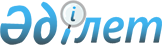 О республиканском бюджете на 2004 годЗакон Республики Казахстан от 5 декабря 2003 года N 505



      


Статья 1.


 Утвердить республиканский бюджет на 2004 год согласно приложению 1 в следующих объемах: 



      1) поступления - 934 306 555 тысяча тенге, в том числе по:



      доходам - 847 823 861 тысячи тенге; 



      полученным официальным трансфертам - 69 870 048 тысяч тенге;



      возврату кредитов - 16 612 646 тысячи тенге; 



      2) расходы - 1 026 969 555 тысяча тенге, в том числе по: 



      затратам - 977 897 923 тысячи тенге; 



      кредитам - 49 071 632 тысяч тенге; 



      3) дефицит - 92 663 000 тысяч тенге, или 1,8 процента к прогнозируемому объему валового внутреннего продукта страны. 



      Правительству Республики Казахстан обеспечить финансирование дефицита республиканского бюджета в соответствии с законодательными актами Республики Казахстан. 


<*>






      Сноска. Статья 1 с изменениями - Законом РК от 16 июня 2004 года 


 N 564 


 (вводится в действие с 1 января 2004 года).






      


Статья 2.


 Арендная плата за пользование Российской Федерацией военными полигонами отражается в доходах республиканского бюджета в сумме 3 803 250 тысяч тенге, из которой:



      442 560 тысяч тенге поступает в денежной форме; 



      3 360 690 тысяч тенге осуществляется на условиях, оговоренных договорами между Республикой Казахстан и Российской Федерацией об аренде испытательных полигонов, и используется Министерством обороны Республики Казахстан с отражением расходования по республиканским бюджетным программам 006 "Модернизация, приобретение и восстановление вооружения, военной и иной техники, систем связи" и 011 "Подготовка специалистов с высшим и послевузовским профессиональным образованием". 


<*>






      Сноска. Статья 2 с изменениями - Законом РК от 16 июня 2004 года 


 N 564 


 (вводится в действие с 1 января 2004 года).






      


Статья 3.


 Предусмотреть в республиканском бюджете на 2004 год поступления за пользование Российской Федерацией комплексом "Байконур":



      арендной платы в сумме 15 904 500 тысяч тенге; 



      задолженности по арендной плате в сумме 8 989 500 тысяч тенге. 


<*>






      Сноска. Статья 3 с изменениями - Законом РК от 16 июня 2004 года 


 N 564 


 (вводится в действие с 1 января 2004 года).






      


Статья 4.


 Установить, что в 2004 году доля Республики Казахстан по разделу продукции, получаемая по контрактам "О разделе продукции", зачисляется в республиканский бюджет в размере 100 процентов. 




      


Статья 5.


 Недропользователям, осуществляющим добычу полезных ископаемых до заключения контрактов на недропользование, производить отчисления за пользование недрами в виде роялти в доход республиканского бюджета на код "Роялти" классификации доходов единой бюджетной классификации в размерах, определяемых по ставкам, утвержденным 
 постановлением 
 Правительства Республики Казахстан от 24 февраля 1998 года N 135 "О мерах по рациональному и комплексному использованию недр, а также ускорению перевода работы недропользователей на контрактную основу".




      


Статья 6.


 Утвердить объемы налоговых поступлений на 2004 год от организаций сырьевого сектора, зачисляемых в республиканский бюджет, согласно приложению 2. 




      


Статья 7.


 Установить, что в доход соответствующего бюджета зачисляются: 



      по коду "Роялти" классификации доходов единой бюджетной классификации - задолженность недропользователей перед Республиканским фондом охраны недр и воспроизводства минерально-сырьевой базы, а также суммы исторических затрат, понесенных государством, на геологическое изучение контрактных территорий, которые возмещаются недропользователями, эксплуатирующими эти месторождения на основании контрактов на недропользование;



      по коду "Социальный налог" классификации доходов единой бюджетной классификации - задолженность по взносам, ранее перечислявшимся в Пенсионный фонд, Государственный центр по выплате пенсий, Фонд обязательного медицинского страхования, Фонд государственного социального страхования, Фонд содействия занятости, а также отчисления пользователей автомобильных дорог, ранее поступавшие в Дорожный фонд;



      по коду "Бензин (за исключением авиационного) собственного производства, реализуемый производителями оптом" - задолженность по сбору с бензина, ранее поступавшему в Дорожный фонд; 



      по коду "Дизельное топливо собственного производства, реализуемое производителями оптом" - задолженность по сбору с дизельного топлива, ранее поступавшему в Дорожный фонд. 




      


Статья 8.


 Отрицательное сальдо, образовавшееся по состоянию на 31 декабря 1998 года в результате превышения сумм начисленных работодателями пособий по временной нетрудоспособности, беременности и родам, при рождении ребенка, на погребение, выплачивавшихся из Фонда государственного социального страхования, над начисленной суммой отчислений в указанный фонд, ежемесячно засчитывается в счет уплаты социального налога в пределах 3 процентов от фонда заработной платы. 




      


Статья 9.


 Утвердить объемы поступлений в республиканский бюджет на 2004 год от акционерных обществ-национальных компаний согласно приложению 3. 




      


Статья 10.


 Утвердить объемы поступлений в республиканский бюджет на 2004 год от республиканских государственных предприятий на праве хозяйственного ведения согласно приложению 4. 




      


Статья 11.


 Установить на 2004 год размеры бюджетных изъятий из областных бюджетов и бюджетов городов Астаны и Алматы в республиканский бюджет в общей сумме 69 870 048 тысяч тенге, в том числе:



      Атырауской - 25 865 709 тысяч тенге; 



      Мангистауской - 10 139 127 тысячи тенге; 



      города Астаны - 1 804 090 тысяч тенге;



      города Алматы - 32 061 122 тысячи тенге. 


<*>






      Сноска. Статья 11 с изменениями - Законом РК от 16 июня 2004 года 


 N 564 


 (вводится в действие с 1 января 2004 года).






      


Статья 12.


 Установить, что в порядке, определяемом Правительством Республики Казахстан, используются поступления от реализации товаров и услуг, предоставляемых следующими организациями: 



      государственными учреждениями образования; 



      санитарно-эпидемиологическими учреждениями; 



      органами судебной экспертизы; 



      противотуберкулезными учреждениями; 



      психоневрологическими учреждениями; 



      Казахским республиканским лепрозорием; 



      домами-интернатами для престарелых и инвалидов общего типа; 



      домами-интернатами для умственно отсталых детей; 



      психоневрологическими интернатами; 



      особо охраняемыми природными территориями, созданными в форме государственного учреждения; 



      учреждениями уголовно-исполнительной системы Министерства юстиции Республики Казахстан; 



      специализированными охранными подразделениями органов внутренних дел; 



      следственными изоляторами органов юстиции; 



      воинскими частями Вооруженных сил, частями и подразделениями Пограничной службы Комитета национальной безопасности Республики Казахстан в случае обеспечения военнослужащих (кроме военнослужащих срочной службы), проходящих службу на пограничных заставах, в обособленных закрытых гарнизонах, расположенных в отдаленных районах, и членов их семей продовольствием за плату; 



      государственными архивами; 



      государственными библиотеками; 



      государственными музеями-заповедниками; 



      государственными учреждениями лесного хозяйства. 


<*>






      Сноска. Статья 12 с изменениями - Законом РК от 16 июня 2004 года 


 N 564 


 (вводится в действие с 1 января 2004 года).






      


Статья 13.


 Установить с 1 января 2004 года: 



      1) минимальный размер заработной платы - 6 600 тенге; 



      2) минимальный размер пенсии - 5 800 тенге; 



      3) месячный расчетный показатель для исчисления пенсий, пособий и иных социальных выплат, а также для применения штрафных санкций, налогов и других платежей в соответствии с законодательством Республики Казахстан в размере 919 тенге. 




      


Статья 14.


 Предусмотреть в республиканском бюджете на 2004 год расходы в сумме 3 080 948 тысяч тенге на выплату единовременных государственных пособий в связи с рождением ребенка, осуществляемую в размере пятнадцатикратного месячного расчетного показателя в порядке, определяемом Правительством Республики Казахстан. 




      


Статья 15.


 Установить с 1 января 2004 года месячный размер денежной компенсации военнослужащим (кроме военнослужащих срочной службы), а также сотрудникам оперативно-розыскных, следственных и строевых подразделений органов внутренних дел, органов Государственной противопожарной службы, органов и учреждений уголовно-исполнительной системы Министерства юстиции Республики Казахстан, органов финансовой полиции для оплаты расходов на содержание жилища и коммунальные услуги в сумме 3 430 тенге. 


<*>






      Сноска. Статья 15 с изменениями - Законом РК от 16 июня 2004 года 


 N 564 


 (вводится в действие с 1 января 2004 года).






      


Статья 16.


 Учесть в расходах республиканского бюджета на 2004 год средства на погашение задолженности: 



      1) по корпоративному подоходному налогу с юридических лиц-резидентов:



      по территориальным органам Министерства юстиции Республики Казахстан в сумме 15 251 тысячи тенге;



      по аттестованным хозяйствам, занимающимся племенным животноводством, для Министерства сельского хозяйства Республики Казахстан в сумме 3 394 тысяч тенге; 



      2) по налогу на добавленную стоимость на произведенные товары, выполненные работы и оказанные услуги на территории Республики Казахстан: 



      по Управлению делами Президента Республики Казахстан в сумме 802 930 тысяч тенге; 



      по аттестованным хозяйствам, занимающимся племенным животноводством, для Министерства сельского хозяйства Республики Казахстан в сумме 35 935 тысяч тенге;



      по территориальным органам Министерства юстиции Республики Казахстан в сумме 7 392 тысяч тенге; 



      3) по налогу на добавленную стоимость на товары, импортируемые на территорию Республики Казахстан, за поставку специального оборудования для Комитета национальной безопасности Республики Казахстан в сумме 73 033 тысяч тенге; 



      4) по таможенным пошлинам на ввозимые товары за поставку специального оборудования для Комитета национальной безопасности Республики Казахстан в сумме 1 743 тысяч тенге; 



      5) по поступлениям от осуществления таможенного контроля и таможенных процедур за поставку специального оборудования для Комитета национальной безопасности Республики Казахстан в сумме 1 607 тысяч тенге;



      6) по роялти по аттестованным хозяйствам, занимающимся племенным животноводством, для Министерства сельского хозяйства Республики Казахстан в сумме 139 тысяч тенге;



      7) по прочим налоговым поступлениям по аттестованным хозяйствам, занимающимся племенным животноводством, для Министерства сельского хозяйства Республики Казахстан в сумме 12 тысяч тенге. 


<*>






      Сноска. Статья 16 с изменениями - Законом РК от 16 июня 2004 года 


 N 564 


 (вводится в действие с 1 января 2004 года).






      


Статья 17.


 Предусмотреть в республиканском бюджете на 2004 год средства на увеличение уставных капиталов организаций, обеспечивающих реализацию Государственной агропродовольственной программы на 2003-2005 годы, утвержденной 
 Указом 
 Президента Республики Казахстан от 5 июня 2002 года N 889, в сумме 7 512 317 тысяч тенге, в том числе: 



      121 000 тысяч тенге - закрытого акционерного общества "Аграрная кредитная корпорация"; 



      4 805 564 тысяч тенге - закрытого акционерного общества "КазАгрофинанс"; 



      2 500 000 тысяч тенге - закрытого акционерного общества "Мал онiмдерi корпорациясы"; 



      85 753 тысяч тенге - закрытого акционерного общества "Продовольственная контрактная корпорация". 




      


Статья 18.


 Установить, что в составе расходов Управления делами Президента Республики Казахстан предусмотрены затраты в сумме 398 188 тысяч тенге на обновление парка автомашин для государственных органов. 



      Перечень государственных органов и количество приобретаемой техники определяются Правительством Республики Казахстан. 




      


Статья 19.


 Установить, что в составе расходов Министерства экономики и бюджетного планирования Республики Казахстан предусмотрены затраты в сумме 303 000 тысяч тенге на разработку и проведение экспертиз технико-экономических обоснований республиканских инвестиционных проектов. 



      Финансирование разработки и проведения экспертиз технико-экономических обоснований республиканских инвестиционных проектов осуществляется в порядке и по перечню, которые определяются Правительством Республики Казахстан. 




      


Статья 20.


 Установить на 2004 год размеры субвенций, передаваемых из республиканского бюджета в областные бюджеты, в общей сумме 134 395 118 тысяч тенге, в том числе: 



      Акмолинской - 14 112 078 тысяч тенге; 



      Актюбинской - 2 130 712 тысяч тенге; 



      Алматинской - 14 425 291 тысяч тенге; 



      Восточно-Казахстанской - 15 010 054 тысяч тенге; 



      Жамбылской - 15 064 657 тысяч тенге; 



      Западно-Казахстанской - 5 657 033 тысяч тенге; 



      Карагандинской - 6 998 424 тысяч тенге; 



      Костанайской - 8 891 582 тысяч тенге; 



      Кызылординской - 10 908 556 тысяч тенге; 



      Павлодарской - 1 043 270 тысяч тенге; 



      Северо-Казахстанской - 11 468 018 тысяч тенге; 



      Южно-Казахстанской - 28 685 443 тысяч тенге. 


<*>






      Сноска. Статья 20 с изменениями - Законом РК от 16 июня 2004 года 


 N 564 


 (вводится в действие с 1 января 2004 года).






      


Статья 21.


 Установить, что при определении размера субвенции на 2004 год бюджетам областей учтены средства для погашения долга перед республиканским бюджетом в сумме 787 000 тысяч тенге, в том числе: 



      Актюбинской - 287 000 тысяч тенге; 



      Костанайской - 500 000 тысяч тенге. 


<*>






      Сноска. Статья 21 с изменениями - Законом РК от 16 июня 2004 года 


 N 564 


 (вводится в действие с 1 января 2004 года).






      


Статья 22.


 Предусмотреть в республиканском бюджете на 2004 год целевые трансферты в сумме 200 000 тысяч тенге на поддержание инфраструктуры города Приозерска Карагандинской области в соответствии с 
 Соглашением 
 между Республикой Казахстан и Российской Федерацией об условиях использования и аренды испытательного полигона Сары-Шаган и обеспечения жизнедеятельности города Приозерска от 20 января 1995 года. 


<*>






      Сноска. Статья 22 с изменениями - Законом РК от 16 июня 2004 года 


 N 564 


 (вводится в действие с 1 января 2004 года).






      


Статья 23.


 Установить, что при определении размера субвенции в бюджет Кызылординской области на 2004 год учтены расходы на обеспечение социальных гарантий граждан Республики Казахстан, проживающих и (или) работающих на комплексе "Байконур", в соответствии с 
 Соглашением 
 между Правительством Республики Казахстан и Правительством Российской Федерации о социальных гарантиях граждан Республики Казахстан и Российской Федерации, проживающих и (или) работающих на комплексе "Байконур", от 12 октября 1998 года. 




      


Статья 24.


 Учесть, что средства на реализацию 
 Закона 
 Республики Казахстан от 11 июля 2002 года "О социальной и медико-педагогической коррекционной поддержке детей с ограниченными возможностями" предусматриваются в местных бюджетах на 2004 год в размерах не ниже определенных приложением 5. 




      


Статья 25.


 Учесть, что в расходах местных бюджетов на 2004 год предусматриваются дополнительные затраты в сумме 15 000 000 тысяч тенге на оказание гарантированного объема бесплатной медицинской помощи согласно приложению 6. 



      Направления дополнительных средств расходов определяются Правительством Республики Казахстан. 




      


Статья 26.


 Учесть, что в республиканском бюджете на 2004 год предусмотрены целевые трансферты областным бюджетам, бюджетам городов Астаны и Алматы в сумме 112 165 тысяч тенге на обеспечение сурдо- и тифлосредствами детей-инвалидов с нарушениями слуха и зрения, обучающихся в специализированных организациях образования, финансируемых из местных бюджетов.



      Распределение указанной суммы осуществляется в порядке и по перечню, которые определяются Правительством Республики Казахстан. 




      


Статья 27.


 Предусмотреть в республиканском бюджете на 2004 год средства в сумме 5 072 582 тысячи тенге на обеспечение жильем семей оралманов, прибывших по квоте иммиграции оралманов на 2004 год, утверждаемой Указом Президента Республики Казахстан, а также 209 396 тысяч тенге - на приобретение жилья 316 семьям оралманов, включенным в квоту иммиграции оралманов на 2003 год.



      Установить, что средства семьям оралманов, прибывающим по квоте иммиграции оралманов на 2004 год, выделяются из расчета стократного месячного расчетного показателя на одного члена семьи в порядке, определяемом Правительством Республики Казахстан. 


<*>






      Сноска. Статья 27 в новой редакции - Законом РК от 16 июня 2004 года 


 N 564 


 (вводится в действие с 1 января 2004 года).






      


Статья 28.


 Предусмотреть в республиканском бюджете на 2004 год целевые трансферты областному бюджету Кызылординской области в следующих размерах: 



      156 800 тысяч тенге - для оказания государственной адресной социальной помощи населению Аральского и Казалинского районов; 



      122 251 тысяча тенге - для оказания гарантированного объема бесплатной медицинской помощи населению Аральского и Казалинского районов. 



      Учесть, что расходы на оказание государственной адресной социальной помощи населению Аральского и Казалинского районов предусматриваются в местных бюджетах за счет собственных средств в сумме не ниже 116 000 тысяч тенге. 




      


Статья 29.


 Предусмотреть в республиканском бюджете на 2004 год целевые трансферты областному бюджету Актюбинской области в следующих размерах: 



      43 200 тысяч тенге - для оказания государственной адресной социальной помощи населению Шалкарского района; 



      17 122 тысячи тенге - для оказания гарантированного объема бесплатной медицинской помощи населению Шалкарского района. 



      Учесть, что расходы на оказание государственной адресной социальной помощи населению Шалкарского района предусматриваются в местных бюджетах за счет собственных средств в сумме не ниже 95 000 тысяч тенге. 




      


Статья 30.


 Учесть, что в республиканском бюджете на 2004 год предусмотрены целевые трансферты областным бюджетам, бюджетам городов Астаны и Алматы в следующих размерах: 



      2 731 921 тысяча тенге - на обеспечение содержания типовых штатов государственных организаций образования; 



      1 141 080 тысяч тенге - на содержание вновь вводимых объектов образования; 



      438 887 тысяч тенге - на содержание вновь вводимых объектов здравоохранения; 



      300 000 тысяч тенге - на развитие малых городов, в том числе с депрессивной экономикой; 



      715 830 тысяч тенге - на обеспечение функционирования общеобразовательных учебных заведений, переданных с баланса акционерного общества "Национальная компания "Казакстан темiр жолы"; 



      219 006 тысяч тенге - на увеличение размера стипендий студентам, обучающимся в средних профессиональных учебных заведениях на основании государственного заказа местных исполнительных органов; 



      244 682 тысячи тенге - на выплату денежных средств на содержание ребенка (детей), переданного (переданных) патронатным воспитателям; 



      716 000 тысяч тенге - на увеличение денежного довольствия и материально-техническое оснащение участковых инспекторов полиции. 



      Распределение указанных сумм областным бюджетам, бюджетам городов Астаны и Алматы осуществляется на основании решения Правительства Республики Казахстан. 


<*>






      Сноска. Статья 30 с изменениями - Законом РК от 16 июня 2004 года 


 N 564 


 (вводится в действие с 1 января 2004 года).






 


      Статья 31.


 Учесть, что в республиканском бюджете на 2004 год предусмотрены целевые трансферты областным бюджетам на содержание аппаратов акимов аульных (сельских) округов в сумме 2 882 473 тысячи тенге согласно приложению 7. 




      


Статья 32.


 Предусмотреть в республиканском бюджете на 2004 год средства на укрепление социальной инфраструктуры села в рамках реализации Государственной программы развития сельских территорий Республики Казахстан на 2004-2010 годы, утвержденной 
 Указом 
 Президента Республики Казахстан от 10 июля 2003 года N 1149, в сумме 15 000 000 тысяч тенге, в том числе: 



      5 460 000 тысяч тенге - на строительство и реконструкцию объектов питьевого водоснабжения сельских населенных пунктов; 



      5 210 000 тысяч тенге - целевые инвестиционные трансферты областным бюджетам на строительство сельских школ; 



      4 022 600 тысяч тенге - целевые инвестиционные трансферты областным бюджетам на строительство и реконструкцию объектов здравоохранения аульной (сельской) местности; 



      250 000 тысяч тенге - на развитие мобильной и телемедицины в здравоохранении аульной (сельской) местности; 



      57 400 тысяч тенге - целевые трансферты областному бюджету Жамбылской области на ремонт объектов здравоохранения в районе Т. Рыскулова, пострадавших от землетрясения 23 мая 2003 года. 



      Перечень объектов образования, здравоохранения и питьевого водоснабжения аульной (сельской) местности, подлежащих строительству, реконструкции, ремонту за счет средств республиканского бюджета в 2004 году, определяется Правительством Республики Казахстан. 




      


Статья 33.


 Установить, что Правительством Республики Казахстан определяются перечень и объемы местных инвестиционных проектов, реализуемых за счет целевых инвестиционных трансфертов, выделяемых из республиканского бюджета на 2004 год областным бюджетам, бюджетам городов Астаны, Алматы в разрезе соответствующих республиканских бюджетных программ. 




      


Статья 34.


 


(Статья исключена - Законом РК от 16 июня 2004 года 


 N 564 


 (вводится в действие с 1 января 2004 года).






      


Статья 35.


 Установить, что с 1 января 2004 года затраты на услуги электронной почты территориальных органов внутренних дел осуществляются за счет средств республиканского бюджета. 




      


Статья 36.


 Предусмотреть в республиканском бюджете на 2004 год официальные трансферты, передаваемые в Национальный фонд Республики Казахстан, в сумме 9 309 670 тысяч тенге. 


<*>






      Сноска. Статья 36 с изменениями - Законом РК от 16 июня 2004 года 


 N 564 


 (вводится в действие с 1 января 2004 года).






      


Статья 37.


 Предусмотреть в республиканском бюджете на 2004 год на выполнение обязательств прошлых лет 1 162 176 тысяч тенге, из них: 



      Министерству иностранных дел Республики Казахстан - 201 894 тысячи тенге на приобретение недвижимости в собственность Республики Казахстан за рубежом; 



      Министерству труда и социальной защиты населения Республики Казахстан - 652 000 тысяч тенге на выплату надбавок к пенсиям граждан, пострадавших вследствие ядерных испытаний на Семипалатинском испытательном ядерном полигоне; 



      Министерству транспорта и коммуникаций Республики Казахстан 308 282 тысячи тенге - на возмещение затрат акционерного общества "Национальная компания "Казакстан темiр жолы" по воинским перевозкам. 


<*>






      Сноска. Статья 37 с изменениями - Законом РК от 16 июня 2004 года 


 N 564 


 (вводится в действие с 1 января 2004 года).






      


Статья 38.


 Предусмотреть в республиканском бюджете на 2004 год средства в сумме 15 250 333 тысяч тенге, в том числе: 


      на увеличение уставного капитала акционерного общества "Банк Развития Казахстана" - 10 651 333 тысяч тенге; 



      на предоставление кредитных ресурсов акционерному обществу "Банк Развития Казахстана" - 4 599 000 тысяч тенге. 


<*>






      Сноска. Статья 38 с изменениями - Законом РК от 16 июня 2004 года 


 N 564 


 (вводится в действие с 1 января 2004 года).






      


Статья 39.


 Предусмотреть в республиканском бюджете на 2004 год средства в сумме 26 062 183 тысяч тенге на формирование и увеличение уставных капиталов следующих организаций: 



      акционерного общества "Государственный фонд социального страхования" - 45 950 тысяч тенге; 



      акционерного общества "Куйгенжар" - 274 798 тысяч тенге; 



      акционерного общества "Международный аэропорт Астана" - 2 599 429 тысяч тенге; 



      акционерного общества "Казахстанское контрактное агентство" - 93 000 тысяч тенге; 



      акционерного общества "Центр инжиниринга и трансферта технологий" - 900 000 тысяч тенге; 



      акционерного общества "Центр маркетингово-аналитических исследований" - 1 222 890 тысяч тенге; 



      акционерного общества "Национальный инновационный фонд" - 10 500 000 тысяч тенге; 



      акционерного общества "Фонд развития малого предпринимательства" - 750 000 тысяч тенге; 



      акционерного общества "Национальная компания "Казахстан инжиниринг" (Kazakhstan Engineering) - 786 116 тысяч тенге;



      акционерного общества "Жилищный строительный сберегательный банк Казахстана" - 1 500 000 тысяч тенге;



      акционерного общества "Национальная компания "КазМунайГаз" - 7 390 000 тысяч тенге, из них на освоение Амангельдинской группы месторождений газа - 4 000 000 тысяч тенге, на строительство газопровода Акшабулак - город Кызылорда - 3 390 000 тысяч тенге. 


<*>






      Сноска. Статья 39 с изменениями - Законом РК от 16 июня 2004 года 


 N 564 


 (вводится в действие с 1 января 2004 года).






      


Статья 40.


 Предусмотреть в республиканском бюджете на 2004 год средства в сумме 700 000 тысяч тенге на создание парка информационных технологий. 


<*>






      Сноска. Статья 40 в новой редакции - Законом РК от 16 июня 2004 года 


 N 564 


 (вводится в действие с 1 января 2004 года).






 





      


Статья 40-1.


 Учесть, что в республиканском бюджете на 2004 год предусмотрены целевые трансферты областным бюджетам, бюджетам городов Астаны и Алматы на строительство жилья государственного коммунального жилищного фонда в сумме 6 400 000 тысяч тенге.



      Распределение и порядок использования указанных трансфертов определяются Правительством Республики Казахстан. 


<*>






      Сноска. Закон дополнен новой статьей 40-1 - Законом РК от 16 июня 2004 года 


 N 564 


 (вводится в действие с 1 января 2004 года).




      


Статья 40-2.


 Предусмотреть в республиканском бюджете на 2004 год 12 460 000 тысяч тенге на кредитование местных исполнительных органов по нулевой ставке вознаграждения (интереса) для строительства жилья в рамках реализации жилищной политики в порядке, определяемом Правительством Республики Казахстан.



      Установить, что ограничения по заимствованию местных исполнительных органов, предусмотренные законодательством Республики Казахстан о государственном и гарантированном государством заимствовании и долге, не распространяются на кредиты, указанные в настоящей статье. 


<*>






      Сноска. Закон дополнен новой статьей 40-2 - Законом РК от 16 июня 2004 года 


 N 564 


 (вводится в действие с 1 января 2004 года).






      


Статья 41.


 Предусмотреть в республиканском бюджете на 2004 год средства в сумме 1 990 тысяча тенге на выплату премий по вкладам в жилищные строительные сбережения. 


<*>






      Сноска. Статья 41с изменениями - Законом РК от 16 июня 2004 года 


 N 564 


 (вводится в действие с 1 января 2004 года).






      


Статья 42.


 Предусмотреть в республиканском бюджете на 2004 год 49 764 тысячи тенге на выплату курсовой разницы по платежам 2003 года заемщиков льготных жилищных кредитов, полученных через закрытое акционерное общество "Жилстройбанк". 


<*>






      Сноска. Статья 42 с изменениями - Законом РК от 16 июня 2004 года 


 N 564 


 (вводится в действие с 1 января 2004 года).






      


Статья 43.


 Утвердить резерв Правительства Республики Казахстан на 2004 год в сумме 10 258 913 тысяч тенге, в том числе: 



      для ликвидации чрезвычайных ситуаций природного и техногенного характера и иных непредвиденных расходов, определяемых решениями Правительства Республики Казахстан, - 9 428 000 тысяч тенге; 



      для погашения обязательств Правительства Республики Казахстан, центральных государственных органов и их территориальных подразделений по решениям судов - 230 913 тысяч тенге; 



      специальный резерв для кредитования нижестоящих бюджетов на покрытие кассового разрыва - 600 000 тысяч тенге. 




      


Статья 44.


 Предусмотреть в республиканском бюджете на 2004 год 12 100 980 тысяч тенге для погашения и обслуживания гарантированных государством займов. 


<*>






      Сноска. Статья 44 с изменениями - Законом РК от 16 июня 2004 года 


 N 564 


 (вводится в действие с 1 января 2004 года).






      


Статья 45.


 Установить, что: 



      с 1 января 2004 года прекращаются требования Правительства Республики Казахстан к юридическим лицам, ликвидированным по состоянию на 1 января 2004 года в соответствии с законодательством Республики Казахстан, по кредитам и средствам, отвлеченным на выполнение обязательств по государственным гарантиям; 



      перечень организаций и объемы задолженности определяются Правительством Республики Казахстан по состоянию на 1 января 2004 года. 




      


Статья 46.


 Предусмотреть в республиканском бюджете на 2004 год средства: 



      на кредитование в соответствии с решениями Правительства Республики Казахстан местных исполнительных органов по нулевой ставке вознаграждения (интереса) для проведения весенне-полевых и уборочных работ в сумме 5 500 000 тысяч тенге; 



      на кредитование обеспечения сельскохозяйственной техникой на лизинговой основе в сумме 1 000 000 тысяч тенге; 



      на кредитование сельскохозяйственного производства через систему сельских кредитных товариществ в сумме 2 120 203 тысяч тенге; 



      на кредитование лизинга оборудования для предприятий по переработке сельскохозяйственной продукции в сумме 675 000 тысяч тенге. 



      Порядок выделения указанных средств определяется Правительством Республики Казахстан. 



      Установить, что ограничения по заимствованию местных исполнительных органов, предусмотренные законодательством Республики Казахстан о государственном и гарантированном государством заимствовании и долге, не распространяются на кредиты, выданные из республиканского бюджета на проведение весенне-полевых и уборочных работ. 


<*>






      Сноска. Статья 46 с изменениями - Законом РК от 16 июня 2004 года 


 N 564 


 (вводится в действие с 1 января 2004 года).






      


Статья 47.


 Предусмотреть в составе расходов Министерства сельского хозяйства Республики Казахстан на государственную поддержку развития сельского хозяйства 7 095 962 тысяч тенге, в том числе на финансирование в порядке, определяемом решениями Правительства Республики Казахстан, мероприятий, связанных с:



      поддержкой развития семеноводства, - 911 013 тысяч тенге; 



      поддержкой развития племенного животноводства, - 1 289 047 тысяч тенге; 



      поддержкой повышения урожайности и качества производимых сельскохозяйственных культур, - 1 000 000 тысяч тенге; 



      субсидированием стоимости услуг по доставке воды сельскохозяйственным товаропроизводителям, - 553 883 тысячи тенге; 



      поддержкой страхования в растениеводстве, - 2 000 000 тысяч тенге; 



      субсидированием ставки вознаграждения (интереса) по кредитам, выдаваемым банками второго уровня предприятиям по переработке сельскохозяйственной продукции на пополнение их оборотных средств, - 830 783 тысяч тенге; 



      сохранением и восстановлением генофонда малочисленных и исчезающих пород, типов и линий сельскохозяйственных животных, - 98 297 тысяч тенге; 



      возмещением ставки вознаграждения (интереса) по лизингу сельскохозяйственной техники, - 393 807 тысяч тенге; 



      возмещением ставки вознаграждения (интереса) по лизингу оборудования для предприятий по переработке сельскохозяйственной продукции, - 19 132 тысяч тенге. 


<*>






      Сноска. Статья 47 с изменениями - Законом РК от 16 июня 2004 года 


 N 564 


 (вводится в действие с 1 января 2004 года).






      


Статья 48.


 Учесть, что в составе затрат Агентства Республики Казахстан по государственным материальным резервам на формирование и хранение государственного материального резерва предусмотрены средства в сумме 3 719 300 тысяч тенге на целевой закуп сверхнормативных запасов дизельного топлива для оказания регулирующего воздействия на рынок. Средства от реализации сверхнормативных запасов дизельного топлива зачисляются в доход республиканского бюджета. 



      Порядок закупа Агентством Республики Казахстан по государственным материальным резервам сверхнормативных запасов дизельного топлива государственного материального резерва определяется Правительством Республики Казахстан. 




 


      Статья 49.


 Установить лимит предоставления государственных гарантий Республики Казахстан в 2004 году в размере 6 915 000 тысяч тенге. 


<*>






      Сноска. Статья 49 с изменениями - Законом РК от 16 июня 2004 года 


 N 564 


 (вводится в действие с 1 января 2004 года).






      


Статья 50.


 Установить лимит правительственного долга на 31 декабря 2004 года в размере 680 000 000 тысяч тенге. 


<*>






      Сноска. Статья 50 с изменениями - Законом РК от 16 июня 2004 года 


 N 564 


 (вводится в действие с 1 января 2004 года).






      


Статья 51.


 Утвердить перечень текущих бюджетных программ республиканского бюджета на 2004 год согласно приложению 8. 




      


Статья 52.


 Утвердить перечень бюджетных программ развития республиканского бюджета на 2004 год согласно приложению 9. 




      


Статья 53.


 Утвердить перечень республиканских бюджетных программ, не подлежащих секвестрированию в процессе исполнения республиканского бюджета на 2004 год, согласно приложению 10. 



      Установить, что в процессе исполнения местных бюджетов на 2004 год не подлежат секвестрированию местные бюджетные программы согласно приложению 11. 




      


Статья 54.


 Настоящий Закон вводится в действие с 1 января 2004 года. 


      

Президент




      Республики Казахстан




      





       

                              Приложение 1               



                            к Закону Республики Казахстан      



                      "О республиканском бюджете на 2004 год" 



                           от 5 декабря 2003 года N 505-II 


<*>






      Сноска. Приложение в новой редакции - Законом РК от 16 июня 2004 года 


 N 564 


 (вводится в действие с 1 января 2004 года).





Республиканский бюджет Республики Казахстан на 2004 год




-------------------------------------------------------------------



Категория       !                                     !



  Класс         !            Наименование             !   Сумма,



     Подкласс   !                                     ! тыс. тенге



       Специфика!                                     !



-------------------------------------------------------------------



        1       !                  2                  !     3



-------------------------------------------------------------------



                 Поступления                              934306555


                 I. Доходы                                847823861


1                Налоговые поступления                    763504877


      



  01             Подоходный налог                         331858815



     1           Корпоративный подоходный налог           331858815



       01        Корпоративный подоходный налог с



                 юридических лиц-резидентов               219105185



       02        Корпоративный подоходный налог с



                 юридических лиц-нерезидентов              13390932



       03        Корпоративный подоходный налог



                 с юридических лиц-резидентов,



                 удерживаемый у источника выплаты           3357126



       04        Корпоративный подоходный налог с



                 юридических лиц-нерезидентов,



                 удерживаемый у источника выплаты          23579616



       05        Корпоративный подоходный налог с



                 юридических лиц-организаций сырьевого



                 сектора по перечню, устанавливаемому



                 Правительством Республики Казахстан       53283956



       06        Корпоративный подоходный налог с



                 юридических лиц-резидентов,



                 удерживаемый у источника выплаты



                 организациями сырьевого сектора по



                 перечню, устанавливаемому



                 Правительством Республики Казахстан         383000



       07        Корпоративный подоходный налог с



                 юридических лиц-нерезидентов,



                 удерживаемый у источника выплаты



                 организациями сырьевого сектора по



                 перечню, устанавливаемому



                 Правительством Республики Казахстан       18759000


  05             Внутренние налоги на товары, работы



                 и услуги                                 382506345


     

1           Налог на добавленную стоимость           249515551



   

    01        Налог на добавленную стоимость на



                 произведенные товары, выполненные



                 работы и оказанные услуги на



                 территории Республики Казахстан           56486609



       02        Налог на добавленную стоимость на



                 товары, импортируемые на территорию



                 Республики Казахстан, кроме налога



                 на добавленную стоимость на товары,



                 происходящие и импортируемые с



                 территории Российской Федерации          109468712



       04        Налог на добавленную стоимость за



                 нерезидента                               14950604



       05        Налог на добавленную стоимость на



                 товары, происходящие и импортируемые



                 с территории Российской Федерации         65402110



       06        Налог на добавленную стоимость,



                 доначисленный в результате проведения



                 независимой экспертизы таможенной



                 стоимости товаров, импортируемых на



                 территорию Республики Казахстан,



                 кроме налога на добавленную стоимость



                 на товары, происходящие и



                 импортируемые с территории Российской



                 Федерации                                  2054681



       07        Налог на добавленную стоимость,



                 доначисленный в результате проведения



                 независимой экспертизы таможенной



                 стоимости товаров, происходящих и



                 импортируемых с территории Российской



                 Федерации                                  1152835


     

2           Акцизы                                     8070527



      

 29        Сырая нефть, включая газовый



                 конденсат, произведенная на



                 территории Республики Казахстан             716497



       41        Все виды спирта, импортируемые на



                 территорию Республики Казахстан              45000



       42        Водка, импортируемая на территорию



                 Республики Казахстан                        208944



       43        Крепкие ликероводочные изделия и



                 прочие крепкоалкогольные напитки,



                 импортируемые на территорию



                 Республики Казахстан                         36910



       44        Вина, импортируемые на территорию



                 Республики Казахстан                         92796



       45        Коньяк, импортируемый на территорию



                 Республики Казахстан                         42715



       46        Шампанские вина, импортируемые на



                 территорию Республики Казахстан               1507



       47        Пиво, импортируемое на территорию



                 Республики Казахстан                        878622



       48        Слабоградусные ликероводочные изделия



                 и прочие слабоалкогольные напитки с



                 объемной долей этилового спирта



                 от 12 до 30 процентов, импортируемые



                 на территорию Республики Казахстан             705



       49        Икра осетровых и лососевых рыб,



                 импортируемая на территорию



                 Республики Казахстан                           803



       50        Табачные изделия, импортируемые на



                 территорию Республики Казахстан             336352



       55        Легковые автомобили (кроме



                 автомобилей с ручным управлением,



                 специально предназначенных для



                 инвалидов), импортируемые на



                 территорию Республики Казахстан            1214496



       60        Бензин (за исключением авиационного),



                 импортируемый на территорию



                 Республики Казахстан                       4382238



       81        Акцизы, доначисленные в результате



                 проведения независимой экспертизы



                 таможенной стоимости легковых



                 автомобилей (кроме автомобилей с



                 ручным управлением, специально



                 предназначенных для инвалидов),



                 импортируемых на территорию



                 Республики Казахстан                        112942


     

3           Поступления за использование




                 природных и других ресурсов              124513614



      

 02        Налог на сверхприбыль                      1260520 



       05        Бонусы                                     9570400



       06        Роялти                                    86593806



       08        Доля Республики Казахстан по разделу



                 продукции по заключенным контрактам        1283976



       09        Плата за использование



                 радиочастотного спектра                    4887042



       10        Плата за пользование судоходными



                 водными путями                               65315



       11        Плата за пользование животным миром         152006



       13        Плата за использование особо



                 охраняемых природных территорий



                 республиканского значения                    29819



       26        Роялти от организаций сырьевого



                 сектора (юридических лиц по перечню,



                 устанавливаемому Правительством



                 Республики Казахстан)                     12900906



       28        Доля Республики Казахстан по разделу



                 продукции по заключенным контрактам



                 от организаций сырьевого сектора



                 (юридических лиц по перечню,



                 устанавливаемому Правительством



                 Республики Казахстан)                     7769824


     

4           Сборы за ведение предпринимательской




                 и профессиональной деятельности            406653



      

 06        Сбор за проезд автотранспортных



                 средств по территории Республики



                 Казахстан, кроме сбора за проезд по



                 платным государственным автомобильным



                 дорогам местного значения                   283368



       12        Сбор за государственную регистрацию



                 радиоэлектронных средств и



                 высокочастотных устройств                    51307



       13        Сбор за выдачу разрешения на



                 использование радиочастотного спектра



                 телевизионным и радиовещательным



                 организациям                                 31234



       15        Сбор за государственную регистрацию



                 морских, речных и маломерных судов            6294



       16        Сбор за государственную регистрацию



                 лекарственных средств                        22424



       17        Сбор за государственную регистрацию



                 гражданских воздушных судов                   1408



       19        Плата за размещение наружной



                 (визуальной) рекламы в полосе отвода



                 автомобильных дорог общего пользования



                 республиканского значения                    10618


  06             Налоги на международную торговлю и



                 внешние операции                          46891522


     

1           Таможенные платежи                        40938015



      

 01        Таможенные пошлины на ввозимые



                 товары, за исключением таможенных



                 пошлин на ввозимые товары, взимаемых



                 с физических лиц с применением единой



                 ставки таможенной пошлины                 34524664



       02        Таможенные пошлины на вывозимые



                 товары                                     5665469



       03        Таможенные пошлины, доначисленные в



                 результате проведения независимой



                 экспертизы таможенной стоимости



                 ввозимых товаров                            679542



       04        Таможенные пошлины на ввозимые



                 товары, взимаемые с физических лиц,



                 в результате введения единой ставки



                 таможенной пошлины                           68340


     

2           Прочие налоги на международную




                 торговлю и операции                        5953507




       01        Поступления от осуществления



                 таможенного контроля и таможенных



                 процедур                                   5953507


  07             Прочие налоги                               150012 



 



     

1           Прочие налоги                               150012



       09        Прочие налоговые поступления в



                 республиканский бюджет                      150012


  08             Обязательные платежи, взимаемые за



                 совершение юридически значимых



                 действий и (или) выдачу документов



                 уполномоченными на то



                 государственными органами или



                 должностными лицами                        2098183


     

1           Государственная пошлина                    2098183




       01        Консульский сбор                           2092914



       13        Государственная пошлина за



                 проставление апостиля                         5269


2                Неналоговые поступления                   74055890


  01             Доходы от предпринимательской



                 деятельности и собственности              54208467


     

1           Фактическая прибыль ведомственных




                 предприятий от реализации товаров




                 и услуг с прибылью                          463874




       01        Доля прибыли республиканских



                 государственных предприятий                 463874


     

2           Неналоговые поступления от юридических




                 лиц и финансовых учреждений               50757010




       01        Поступления от дохода Национального



                 Банка Республики Казахстан                16500000



       02        Вознаграждения (интересы), полученные



                 по депозитам Правительства Республики



                 Казахстан                                  1500000



       03        Поступление дивидендов на пакеты



                 акций, являющихся республиканской



                 собственностью                             3738564



       04        Вознаграждения (интересы) за



                 размещение средств государственных



                 внешних займов на счетах в банках



                 второго уровня                                5285



       11        Плата за предоставление в пользование



                 информации о недрах                         105911



       26        Поступления арендной платы за



                 пользование военными полигонами            3803250



       27        Поступления арендной платы за



                 пользование комплексом "Байконур"         24894000



       28        Поступления от аренды имущества



                 республиканской собственности               210000


   

  3           Прочие доходы от предпринимательской




                 деятельности и собственности               2987583



       01        Поступления от возмещения потерь



                 сельскохозяйственного и



                 лесохозяйственного производства при



                 изъятии сельскохозяйственных и лесных



                 угодий для использования их в целях,



                 не связанных с ведением сельского и



                 лесного хозяйства                           400621



       02        Поступления от реализации услуг,



                 предоставляемых государственными



                 учреждениями, финансируемыми из



                 республиканского бюджета                     75000



       05        Поступления за предоставление услуг



                 междугородней и международной связи        2511962


  02             Административные сборы и платежи,



                 доходы от некоммерческих и



                 сопутствующих продаж                         88602


     3           Прочие платежи и доходы от




                 некоммерческих и сопутствующих




                 продаж                                       88602




       03        Поступления денег от проведения



                 государственных закупок, организуемых



                 государственными учреждениями,



                 финансируемыми из республиканского



                 бюджета                                      12379



       05        Поступления от реализации



                 конфискованного имущества, имущества,



                 безвозмездно перешедшего в



                 установленном порядке в



                 республиканскую собственность, в том



                 числе товаров и транспортных средств,



                 оформленных в таможенном режиме



                 отказа в пользу государства                  76223


  03             Поступления по штрафам и санкциям          1552030


     

1           Поступления по штрафам и санкциям          1552030




       01        Административные штрафы и санкции,



                 взимаемые центральными



                 государственными органами, их



                 территориальными подразделениями            909509



       06        Исполнительская санкция                      83420



       07        Поступление сумм санкций, применяемых



                 к банкам второго уровня за нарушение



                 экономических нормативов и сроков



                 предоставления статистической



                 отчетности, установленных



                 Национальным Банком Республики



                 Казахстан                                     275



       09        Поступление от банков или организаций,



                 осуществляющих отдельные виды



                 банковских операций, сумм пени и



                 штрафов за несвоевременное исполнение



                 норм налогового законодательства              1743



       12        Прочие санкции и штрафы, взимаемые



                 государственными учреждениями,



                 финансируемыми из республиканского



                 бюджета                                      40385



       16        Поступления доходов, полученные в



                 результате нарушения антимонопольного



                 законодательства                            516698 


  04             Вознаграждения (интересы) по кредитам      2488785


     1           Вознаграждения (интересы), полученные




                 за предоставление кредитов из




                 республиканского бюджета юридическим




                 лицам                                      1413220




       01        Вознаграждения (интересы) по



                 кредитам, выданным в рамках программы



                 организации лизинга                         379859



       03        Вознаграждения (интересы) по



                 кредитам, выданным в рамках



                 программного займа АБР для



                 сельскохозяйственного сектора               190842



       04        Вознаграждения (интересы) по



                 кредитам, выданным АО "Эксимбанк



                 Казахстан" для финансирования



                 инвестиционных проектов                       4037



       05        Вознаграждения (интересы) по



                 кредитам, выданным на производство



                 животноводческой продукции и ее



                 закуп                                        96000



       06        Вознаграждения (интересы) по прочим



                 кредитам                                    713249



       08        Вознаграждения (интересы) по



                 кредитам, выданным в рамках лизинга



                 оборудования для предприятий по



                 переработке продукции                        22000



       09        Вознаграждения (интересы) по



                 кредитам, выданным на



                 сельскохозяйственное производство



                 через систему сельских кредитных



                 товариществ                                   7233


     2           Вознаграждения (интересы) по




                 кредитам, выданным из




                 республиканского бюджета физическим




                 лицам через финансовых агентов




                 Правительства Республики Казахстан            9035



       01        Вознаграждения (интересы) по



                 кредитам, выданным в рамках программы



                 жилищного строительства и



                 приобретения жилья                            9035


     3           Вознаграждения (интересы) по




                 кредитам, выданным из




                 республиканского бюджета местным




                 исполнительным органам                      363103




       03        Вознаграждения (интересы) по



                 кредитам, выданным на иные цели             363103



 



     

4           Вознаграждения (интересы) по




                 кредитам, выданным из республиканского




                 бюджета за счет средств




                 правительственных внешних займов




                 юридическим лицам                           304147




 



       01        Вознаграждения (интересы) по



                 кредитам, выданным для реализации



                 проекта технической помощи                    2177


       03        Вознаграждения (интересы) по



                 кредитам, выданным для реализации



                 проекта поддержки малого и среднего



                 бизнеса                                     100597



       04        Вознаграждения (интересы) по



                 кредитам, выданным для реализации



                 проекта постприватизационной



                 поддержки сельского хозяйства                11277



       05        Вознаграждения (интересы) по



                 кредитам, выданным для реализации



                 проекта технической помощи нефтяной



                 отрасли                                      39712



       06        Вознаграждения (интересы) по



                 кредитам, выданным для реализации



                 проекта строительства международного



                 аэропорта в городе Астане                   116385



       07        Вознаграждения (интересы) по



                 кредитам, выданным для реализации проекта



                 усовершенствования ирригационных и



                 дренажных систем                             33999


     5           Вознаграждения (интересы) по кредитам,




                 выданным из республиканского бюджета




                 за счет средств правительственных




                 внешних займов местным исполнительным




                 органам                                     198736




       01        Вознаграждения (интересы) по кредитам,



                 выданным для реализации проекта



                 развития городского транспорта              167573



       02        Вознаграждения (интересы) по кредитам,



                 выданным для реализации проекта



                 водоснабжения и санитарии города



                 Атырау                                       31163


     6           Вознаграждения (интересы) по




                 оплаченным юридическими лицами




                 требованиям по государственным




                 гарантиям                                    40580




       01        Вознаграждения (интересы) по



                 оплаченным юридическими лицами



                 требованиям по государственным



                 гарантиям                                    40580


     

7           Вознаграждения (интересы) по внешним




                 кредитам, выданным правительствам




                 иностранных государств                      159964




       01        Вознаграждения (интересы) по внешним



                 кредитам, выданным правительствам



                 иностранных государств                      159964


  05             Прочие неналоговые поступления            15718006


     1           Прочие неналоговые поступления            15718006




       02        Доля Республики Казахстан при



                 распределении дополнительной и



                 добавочной пошлин                            24837



       04        Поступление сумм от добровольной



                 сдачи или взыскания незаконно



                 полученного имущества или стоимости



                 незаконно предоставленных услуг



                 лицам, уполномоченным на выполнение



                 государственных функций, или лицам,



                 приравненным к ним                             600



       06        Возмещение осужденными к лишению



                 свободы стоимости питания, вещевого



                 имущества и коммунально-бытовых,



                 лечебно-профилактических услуг,



                 ущерба, причиненного государству,



                 исправительному учреждению,



                 дополнительных затрат, связанных



                 с пресечением побега                        128157 



       09        Прочие неналоговые поступления в



                 республиканский бюджет                    15275866



       23        Поступления дебиторской, депонентской



                 задолженности государственных



                 учреждений, финансируемых из



                 республиканского бюджета                     75834



       25        Возврат неиспользованных средств,



                 ранее полученных из республиканского



                 бюджета                                     212712


3                Доходы от операций с капиталом            10263094


  01             Продажа основного капитала                 1043644


     

1           Продажа основного капитала                 1043644




       04        Поступления от продажи имущества,



                 закрепленного за государственными



                 учреждениями, финансируемыми из



                 республиканского бюджета                     43644



       06        Поступления от реализации вооружения



                 и военной техники                          1000000


  02             Продажа товаров из государственных



                 запасов                                    9219300


     1           

Продажа товаров из государственных



                 запасов                           

         

9219300



       02        Поступления от реализации



                 сверхнормативных запасов                   3719300



       03        Поступления от реализации зерна из



                 государственных ресурсов                   5500000


  03             Продажа земли и нематериальных



                 активов                                        150


     1           Продажа земли и нематериальных




                 активов                                        150




       02        Продажа нематериальных активов                 150


                 II. Полученные официальные



                 трансферты                                69870048


4                Полученные официальные трансферты         69870048


  01             Трансферты из нижестоящих органов



                 государственного управления               69870048


     2           Трансферты из областных бюджетов,




                 бюджетов городов Астаны и Алматы          69870048




       06        Бюджетное изъятие из областного



                 бюджета Атырауской области                25865709



       13        Бюджетное изъятие из областного



                 бюджета Мангистауской области             10139127



       17        Бюджетное изъятие из бюджета



                 города Алматы                             32061122



       18        Бюджетное изъятие из бюджета



                 города Астаны                              1804090


                 III. Возврат кредитов                     16612646


5                Возврат кредитов                          16612646


  01             Возврат внутренних кредитов               13549419


     1           Возврат кредитов, выданных из




                 республиканского бюджета юридическим




                 лицам                                      5103491




       01        Возврат кредитов, выданных в рамках



                 программы организации лизинга              1123587



       02        Возврат кредитов, выданных РГП



                 "Реабилитационный фонд" на санацию и



                 реабилитацию неплатежеспособных



                 предприятий                                 332131



       03        Возврат кредитов, выданных АО



                 "Эксимбанк Казахстан" для



                 финансирования высокоэффективных



                 инвестиционных проектов                      94312



       04        Возврат централизованных (директивных)



                 кредитов, переданных АО "Фонд



                 финансовой поддержки сельского



                 хозяйства"                                    8000



       05        Возврат кредитов, выданных на основе



                 ретроактивного кредитования                  50331



       06        Возврат кредитов, выданных на



                 сельскохозяйственное производство



                 через систему сельских кредитных



                 товариществ                                 320670



       08        Возврат просроченной задолженности по



                 директивным кредитам                        203135



       09        Возврат просроченной задолженности по



                 кредитам, выданным по результатам



                 внутриреспубликанского зачета                50566



       10        Возврат просроченной задолженности по



                 кредитам, выданным на пополнение



                 собственных оборотных средств                  701



       11        Возврат кредитов, выданных за счет



                 средств Фонда преобразования



                 экономики                                    40016



       14        Возврат кредитов, выданных в рамках



                 программного займа АБР для



                 сельскохозяйственного сектора               929669



       15        Возврат прочих кредитов                    1950373


     2           Возврат кредитов, выданных из




                 республиканского бюджета физическим




                 лицам через финансовых агентов




                 Правительства Республики Казахстан          150854




       01        Возврат государственных



                 образовательных кредитов                     46354



       03        Возврат кредитов, выданных в рамках



                 программы жилищного строительства и



                 приобретения жилья                          104500


     3           Возврат кредитов, выданных из




                 республиканского бюджета местным




                 исполнительным органам                     6821300




       01        Возврат кредитов, выданных на



                 организацию проведения



                 весенне-полевых и уборочных работ          5500000



       02        Возврат кредитов, выданных на



                 покрытие кассового разрыва                  600000



       07        Возврат кредитов, выданных на иные



                 цели                                        721300


     4           Возврат кредитов, выданных из




                 республиканского бюджета за счет




                 средств правительственных внешних




                 займов юридическим лицам                    938539




       01        Возврат кредитов, выданных для



                 реализации проекта технической помощи        11756



       03        Возврат кредитов, выданных для



                 реализации проекта поддержки малого



                 и среднего бизнеса                          337900



       04        Возврат кредитов, выданных для



                 реализации проекта постприватизационной



                 поддержки сельского хозяйства               365448 



       05        Возврат кредитов, выданных для



                 реализации проекта технической помощи



                 нефтяной отрасли                            196386



       07        Возврат кредитов, выданных для



                 реализации проекта усовершенствования



                 ирригационных и дренажных систем             27049


     5           Возврат кредитов, выданных из




                 республиканского бюджета за счет




                 средств правительственных внешних




                 займов местным исполнительным органам       535235




       01        Возврат кредитов, выданных для



                 реализации проекта развития городского



                 транспорта                                  535235


  02             Возврат требований по оплаченным



                 государственным гарантиям                  2294998


     1           Возврат юридическими лицами требований




                 по оплаченным государственным




                 гарантиям                                  2294998




       01        Возврат требований по оплаченным



                 государственным гарантиям                  2261309



       02        Поступления от реализации имущества,



                 полученного или взысканного в пользу



                 государства в счет погашения



                 задолженности по бюджетным кредитам,



                 а также бюджетным средствам,



                 направленным на исполнение



                 обязательств по государственным



                 гарантиям                                    33689


  04             Возврат внешних кредитов                    768229


     

1           Возврат внешних кредитов, выданных




                 правительствам иностранных государств       768229




       01        Возврат внешних кредитов, выданных



                 правительствам иностранных государств       768229



-------------------------------------------------------------------


-------------------------------------------------------------------



Функциональная группа!                                  !   Сумма,



    Администратор    !          Наименование            !тыс. тенге



        Программа    !                                  !



-------------------------------------------------------------------



          1          !                  2               !     3



-------------------------------------------------------------------



                     Расходы                             1026969555



                     IV. Затраты                          977897923


01                   Государственные услуги общего



                     характера                             63304256


    

101              Администрация Президента




                     Республики Казахстан                    932789




        001          Обеспечение деятельности Главы



                     государства                             740684



        002          Прогнозно-аналитическое обеспечение



                     стратегических аспектов внутренней



                     и внешней политики государства           58275



        003          Обеспечение сохранности архивного



                     фонда, печатных изданий и их



                     специальное использование               133830


    

102              Хозяйственное управление Парламента




                     Республики Казахстан                   2656902




        001          Обеспечение деятельности Парламента



                     Республики Казахстан                   2645466



        002          Создание автоматизированной системы



                     мониторинга законопроектов               11436


    104              Канцелярия Премьер-Министра




                     Республики Казахстан                    614128




        001          Обеспечение деятельности



                     Премьер-Министра Республики



                     Казахстан                               614128


    106              Национальный центр по правам




                     человека                                 22517




        001          Обеспечение деятельности



                     уполномоченного по правам человека       22517


    201              Министерство внутренних дел




                     Республики Казахстан                     13967




        002          Обеспечение политических интересов



                     страны в области общественного



                     порядка                                  13967


    204              Министерство иностранных дел




                     Республики Казахстан                  14460369




        001          Обеспечение внешнеполитической



                     деятельности                           7508401



        002          Участие в международных



                     организациях и других международных



                     органах                                1588665



        003          Делимитация и демаркация



                     государственной границы                 193082



        004          Строительство и реконструкция



                     объектов Министерства иностранных



                     дел Республики Казахстан               2560190



        005          Заграничные командировки                571906



        008          Обеспечение специальной,



                     инженерно-технической и физической



                     защиты дипломатических



                     представительств за рубежом              87449



        009          Приобретение и строительство



                     объектов недвижимости за рубежом



                     для размещения дипломатических



                     представительств Республики



                     Казахстан                              1950676


    217              Министерство финансов Республики




                     Казахстан                             16804090




        001          Обеспечение исполнения и контроля



                     за исполнением государственного



                     бюджета                               12882350



        002          Осуществление аудита



                     инвестиционных проектов                  19529



        003          Проведение процедур ликвидации и



                     банкротства                              75204



        004          Печатание акцизных и учетно-



                     контрольных марок                       110000



        005          Оценка, хранение и реализация



                     имущества, поступившего в



                     республиканскую собственность по



                     отдельным основаниям                     80000



        007          Создание и развитие информационных



                     систем органов Министерства



                     финансов Республики Казахстан          1696946



        016          Приватизация, управление



                     государственным имуществом,



                     постприватизационная деятельность



                     и регулирование споров, связанных



                     с этим и кредитованием, учет,



                     хранение имущества, полученного



                     или взысканного в счет исполнения



                     обязательств по кредитам и



                     государственным гарантиям               466552



        017          Содержание и страхование здания



                     "Дом Министерств"                       186338



        019          Выплата курсовой разницы по



                     льготным жилищным кредитам               49764



        021          Обеспечение функционирования



                     информационных систем по исполнению



                     бюджета и управлению



                     государственной собственностью          950087



        022          Приобретение имущества,



                     необходимого для обеспечения



                     экономической безопасности страны,



                     а также имеющего общественное и



                     социальное значение                      72300



        023          Обеспечение минимального размера



                     уставных капиталов акционерных



                     обществ, государственные пакеты



                     акций которых находятся в



                     республиканской собственности           213030



        024          Выплата премий по вкладам в



                     жилищные строительные сбережения          1990


    220              Министерство экономики и бюджетного




                     планирования Республики Казахстан       918469




        001          Обеспечение деятельности



                     уполномоченного органа в области



                     стратегического, индикативного и



                     бюджетного планирования                 395713



        002          Создание ситуационной системы



                     государственного управления             184000



        003          Создание информационных систем



                     Министерства экономики и бюджетного



                     планирования Республики Казахстан       122901



        005          Мобилизационная подготовка               19113



        010          Взаимодействие с международными



                     рейтинговыми агентствами по



                     вопросам пересмотра суверенного



                     кредитного рейтинга Республики



                     Казахстан                                22156



        011          Аналитические исследования



                     социально-экономического развития       173086



        013          Проведение внешней оценки хода



                     реализации Стратегии



                     индустриально-инновационного



                     развития Республики Казахстан             1500


    225              Министерство образования и науки




                     Республики Казахстан                   3705433




        002          Фундаментальные и прикладные



                     научные исследования                   3669553



        007          Государственные премии и стипендии       35880



 



    

233              Министерство индустрии и торговли




                     Республики Казахстан                     69300




        

021          Долевое участие Республики Казахстан



                     в формировании Единого экономического



                     пространства                             69300


    406              Счетный комитет по контролю за




                     исполнением республиканского




                     бюджета                                  97650




        001          Обеспечение контроля за исполнением



                     республиканского бюджета                 87973



        002          Создание и развитие информационной



                     базы данных по объектам финансового



                     контроля                                  9677


    603              Агентство Республики Казахстан по




                     информатизации и связи                 1284909




        001          Обеспечение деятельности



                     уполномоченного органа в области



                     информатизации и связи                  171177



        003          Прикладные научные исследования в



                     области информатизации и связи           26400



        005          Создание государственных баз данных     243433



        007          Создание единой системы



                     электронного документооборота



                     государственных органов                  92995



        008          Создание информационной



                     инфраструктуры государственных



                     органов                                 249901



        009          Создание системы мониторинга



                     состояния информационно-



                     телекоммуникационных ресурсов            10966



        010          Обеспечение функционирования



                     межведомственных информационных



                     систем                                   72207



        011          Создание интегрированной



                     информационной системы



                     государственных финансов                244320



        012          Создание системы мониторинга



                     социально-экономического развития        23510



        015          Строительство и реконструкция



                     объектов информатизации и связи         150000


    606              Агентство Республики Казахстан




                     по статистике                          2590096




        001          Обеспечение деятельности



                     уполномоченного органа в области



                     статистики                             1338114



        002          Создание информационно-статистических



                     баз данных о социально-экономическом



                     положении республики                   1199966



        003          Создание информационных систем



                     органов государственной статистики       30060



        004          Прикладные научные исследования в



                     области государственной статистики       21956


    608              Агентство Республики Казахстан по




                     делам государственной службы            161001




        001          Обеспечение деятельности



                     уполномоченного органа в сфере



                     государственной службы                  115749



        002          Функционирование системы



                     информатизации и тестирования



                     кадров государственной службы



                     республики                               45252


    610              Агентство Республики Казахстан по




                     государственным закупкам                147740




        001          Обеспечение деятельности



                     уполномоченного органа в области



                     государственных закупок                  98777



        002          Создание информационных систем



                     Агентства Республики Казахстан



                     по государственным закупкам              48963


    619              Агентство таможенного контроля




                     Республики Казахстан                   9603083




        001          Обеспечение деятельности



                     уполномоченного органа в сфере



                     таможенного дела                       6508290



        002          Развитие таможенной информационной



                     системы "ТАИС"                          256513



        004          Строительство объектов таможенного



                     контроля и таможенной



                     инфраструктуры                         2821350



        104          Борьба с наркоманией и



                     наркобизнесом                            16930


   

 637              Конституционный Совет Республики




                     Казахстан                                74091




        001          Обеспечение деятельности



                     Конституционного Совета Республики



                     Казахстан                                74091


    690              Центральная избирательная комиссия




                     Республики Казахстан                   3573768




        001          Организация проведения выборов         1660568



        002          Создание автоматизированной



                     информационной системы "Сайлау"        1913200


    694              Управление делами Президента




                     Республики Казахстан                   5573954




        001          Обеспечение деятельности Главы



                     государства, Премьер-Министра и



                     других должностных лиц



                     государственных органов                5175766



        009          Обновление парка автомашин для



                     государственных органов                 398188


02                   Оборона                               50570733


    

208              Министерство обороны Республики




                     Казахстан                             44793653




        001          Содержание личного состава,



                     вооружения, военной и иной



                     техники, оборудования, животных,



                     инфраструктуры Вооруженных Сил        27873551



        002          Обеспечение основных видов



                     деятельности Вооруженных Сил           6424296



        003          Создание информационных систем



                     Вооруженных Сил                         446649



        004          Развитие инфраструктуры



                     Вооруженных Сил                        2666194



        006          Модернизация, приобретение и



                     восстановление вооружения, военной



                     и иной техники, систем связи           6123095



        008          Прикладные научные исследования и



                     опытно-конструкторские работы



                     оборонного характера                     82858



        015          Подготовка допризывников по



                     военно-техническим специальностям       189590



        016          Материально-техническое обеспечение



                     Вооруженных Сил                         884835



        017          Межгосударственные воинские



                     перевозки пограничных войск и



                     грузов для их обеспечения в



                     интересах охраны внешних границ



                     государств-участников СНГ               102585


    308              Агентство Республики Казахстан




                     по чрезвычайным ситуациям              4404229




        001          Обеспечение деятельности



                     уполномоченного органа в области



                     предупреждения и ликвидации



                     чрезвычайных ситуаций                  1227969



        002          Организация ликвидации чрезвычайных



                     ситуаций природного и техногенного



                     характера                              2012486



        003          Строительство и реконструкция



                     объектов защиты от чрезвычайных



                     ситуаций                                845900



        004          Анализ и проведение испытаний в



                     области пожарной безопасности             7026



        005          Создание информационных систем



                     Агентства Республики Казахстан по



                     чрезвычайным ситуациям                   31390



        007          Подготовка специалистов



                     государственных органов и



                     учреждений к действиям в условиях



                     чрезвычайной ситуации                     9458



        010          Целевые трансферты бюджету города



                     Астаны на приобретение пожарной



                     автолестницы для высотных зданий        270000


    

678              Республиканская гвардия Республики




                     Казахстан                              1372851




        001          Участие в обеспечении безопасности



                     охраняемых лиц и выполнении



                     церемониальных ритуалов                1196351



        002          Строительство объектов



                     Республиканской гвардии                 176500


03                   Общественный порядок и безопасность   94820995


    

104              Канцелярия Премьер-Министра




                     Республики Казахстан                    240694




        002          Организация и обеспечение



                     информационной безопасности в



                     государственных органах                  28257



        003          Обеспечение фельдъегерской связью



                     государственных учреждений              212437


    201              Министерство внутренних дел




                     Республики Казахстан                  25430003




        001          Охрана общественного порядка и



                     обеспечение общественной



                     безопасности на республиканском



                     уровне                                19900547



        003          Обеспечение защиты прав и свобод



                     лиц, участвующих в уголовном



                     процессе                                102378



        004          Специальные и воинские перевозки         50906



        006          Изготовление паспортов и



                     удостоверений личности граждан



                     Республики Казахстан                    435150



        007          Строительство, реконструкция



                     объектов общественного порядка и



                     безопасности                            205600



        008          Создание информационных систем



                     органов внутренних дел                  114636



        009          Государственный проект 3                327000



        015          Борьба с терроризмом и иными



                     проявлениями экстремизма и



                     сепаратизма                             729475



        016          Изготовление водительских



                     удостоверений, документов, номерных



                     знаков для государственной



                     регистрации транспортных средств       1732097



        017          Повышение боеготовности воинских



                     частей внутренних войск



                     Министерства внутренних дел



                     Республики Казахстан                    750000



        018          Обеспечение миграционными



                     карточками иностранных лиц,



                     прибывающих в Республику Казахстан       11000



        022          Строительство жилого дома для



                     сотрудников органов внутренних дел      180000



        023          Целевые трансферты областным



                     бюджетам, бюджетам городов Астаны



                     и Алматы на увеличение денежного



                     довольствия и материально-техническое



                     оснащение участковых



                     инспекторов полиции                     716000



        104          Борьба с наркоманией и



                     наркобизнесом                           175214


    

221              Министерство юстиции Республики




                     Казахстан                             17179535




        001          Правовое обеспечение деятельности



                     государства                            2820813



        002          Проведение судебных экспертиз           280076



        003          Содержание осужденных                 10462774



        004          Строительство и реконструкция



                     объектов уголовно-исполнительной



                     системы                                1300220



        005          Оказание юридической помощи



                     адвокатами в суде                       114967



        006          Правовая пропаганда                      20000



        008          Создание информационной системы



                     органов юстиции                          30458



        009          Создание информационной системы



                     уголовно-исполнительной системы          37237



        011          Противодействие эпидемии СПИДа в



                     исправительных учреждениях                3000



        012          Cодержание следственно-арестованных



                     лиц                                    2044450



        013          Противодействие эпидемии СПИДа



                     в следственных изоляторах                 3225



        014          Строительство следственного изолятора



                     в городе Алматы на 1800 мест             40400



        104          Борьба с наркоманией и



                     наркобизнесом                            21915


    410              Комитет национальной безопасности




                     Республики Казахстан                  34570105




        001          Обеспечение национальной



                     безопасности                          30703485



        002          Программа развития системы



                     национальной безопасности              3866620


    501              Верховный Суд Республики Казахстан     8005722




        001          Обеспечение деятельности органов



                     судебной системы                       7792503



        002          Создание единой автоматизированной



                     информационно-аналитической системы



                     органов судебной системы Республики



                     Казахстан                                82958



        004          Обеспечение жильем судей                130000



        104          Борьба с наркоманией и



                     наркобизнесом                              261


    502              Генеральная прокуратура Республики




                     Казахстан                              4722365




        001          Осуществление высшего надзора за



                     точным и единообразным применением



                     законов и подзаконных актов в



                     Республике Казахстан                   4515879



        002          Межгосударственное информационное



                     взаимодействие по ведению



                     криминального и оперативного учетов       1750



        003          Создание информационной системы



                     Комитета по правовой статистике и



                     специальным учетам Генеральной



                     прокуратуры Республики Казахстан        202110



        104          Борьба с наркоманией и



                     наркобизнесом                             2626


    618              Агентство Республики Казахстан по




                     борьбе с экономической




                     и коррупционной преступностью




                     (финансовая полиция)                   3193404




        001          Обеспечение деятельности



                     уполномоченного органа по борьбе с



                     экономической и коррупционной



                     преступностью                          3086251



        002          Обеспечение защиты прав и свобод



                     лиц, участвующих в уголовном



                     процессе                                 21563



        003          Создание единой автоматизированной



                     информационно-телекоммуникационной



                     системы Агентства Республики



                     Казахстан по борьбе с экономической



                     и коррупционной преступностью            80647



        104          Борьба с наркоманией и



                     наркобизнесом                             4943


    

680              Служба охраны Президента Республики




                     Казахстан                              1479167




        001          Обеспечение безопасности глав



                     государств и отдельных должностных



                     лиц                                    1129167



        002          Строительство и реконструкция



                     объектов Службы охраны Президента



                     Республики Казахстан                    350000


04                   Образование                           36348617


    201              Министерство внутренних дел




                     Республики Казахстан                   1729867




        010          Подготовка специалистов со средним



                     профессиональным образованием           370854



        011          Повышение квалификации и



                     переподготовка кадров                    60125



        012          Подготовка специалистов с высшим



                     профессиональным образованием          1222488



        013          Строительство и реконструкция



                     объектов образования                     76400


    204              Министерство иностранных дел




                     Республики Казахстан                     24772




        007          Переподготовка государственных



                     служащих для органов



                     дипломатической службы                   24772


    208              Министерство обороны Республики




                     Казахстан                              3464761




        010          Подготовка специалистов со средним



                     профессиональным образованием           397420



        011          Подготовка специалистов с высшим и



                     послевузовским профессиональным



                     образованием                           3067341


    215              Министерство транспорта и




                     коммуникаций Республики Казахстан       715830




        017          Целевые трансферты областным



                     бюджетам, бюджетам городов Алматы



                     и Астаны на обеспечение функционирования



                     общеобразовательных учебных



                     заведений, переданных с баланса



                     АО "НК "Казакстан темiр жолы"           715830


    221              Министерство юстиции Республики




                     Казахстан                                96827




        007          Подготовка специалистов со средним



                     профессиональным образованием            96827


    225              Министерство образования и науки




                     Республики Казахстан                  26894567




        001          Обеспечение деятельности



                     уполномоченного органа в области



                     образования и науки                     324940



        008          Разработка и апробация учебников и



                     учебно-методических комплексов для



                     организаций образования, издание и



                     доставка учебной литературы для



                     республиканских организаций,



                     предоставляющих услуги в области



                     образования, и казахской диаспоры



                     за рубежом                              317739



        009          Обучение и воспитание одаренных



                     детей                                   805823



        010          Обеспечение образовательных



                     программ дополнительного развития



                     детей и юношества                       536408



        011          Строительство и реконструкция



                     объектов образования и науки           1377840



        012          Целевые инвестиционные трансферты



                     областным бюджетам, бюджету города



                     Алматы на строительство и



                     реконструкцию объектов образования     5920000



        013          Подготовка специалистов со средним



                     профессиональным образованием           519963



        014          Прикладные научные исследования



                     в области образования                    86245



        016          Обеспечение специальных



                     образовательных программ для детей



                     с ограниченными возможностями            53261



        017          Обеспечение непрерывного обучения



                     в области культуры и искусства          903924



        020          Подготовка специалистов с высшим и



                     послевузовским профессиональным



                     образованием                          10868336



        021          Организация государственного



                     кредитования подготовки



                     специалистов с высшим



                     профессиональным образованием            17582



        022          Информатизация системы образования       80297



        023          Повышение квалификации и



                     переподготовка кадров



                     государственных организаций



                     образования                              40878



        025          Методологическое обеспечение



                     системы образования и анализ



                     качества образовательных услуг           91269



        027          Создание единой национальной



                     системы тестирования                    385344



        028          Целевые трансферты областным



                     бюджетам, бюджетам городов Астаны



                     и Алматы на обеспечение содержания



                     типовых штатов государственных



                     учреждений общего среднего



                     образования                            2731921



        029          Целевые трансферты областным



                     бюджетам, бюджетам городов Астаны



                     и Алматы на содержание вновь



                     вводимых объектов образования          1141080



        031          Целевые инвестиционные трансферты



                     бюджету города Алматы для



                     сейсмоусиления объектов образования     500000



        032          Целевые трансферты областным



                     бюджетам, бюджетам городов Астаны



                     и Алматы на увеличение размера



                     стипендий студентам, обучающимся



                     в средних профессиональных учебных



                     заведениях на основании



                     государственного заказа местных



                     исполнительных органов                  190533



        104          Борьба с наркоманией и



                     наркобизнесом                             1184


    226              Министерство здравоохранения




                     Республики Казахстан                   2185884




        002          Подготовка специалистов со средним



                     профессиональным образованием            89473



        003          Подготовка специалистов с высшим и



                     послевузовским профессиональным



                     образованием                           1842173



        014          Повышение квалификации и



                     переподготовка кадров



                     государственных организаций



                     здравоохранения                         222997



        015          Методологическое обеспечение



                     системы медицинского образования          2768



        034          Целевые трансферты областным



                     бюджетам, бюджетам городов Астаны



                     и Алматы на увеличение размера



                     стипендий студентам, обучающимся



                     в средних профессиональных учебных



                     заведениях на основании



                     государственного заказа местных



                     исполнительных органов                   28473


    

308              Агентство Республики Казахстан по




                     чрезвычайным ситуациям                  148510




        006          Подготовка специалистов с высшим



                     профессиональным образованием           148510


   501               Верховный Суд Республики Казахстан      51142




        003          Подготовка и повышение



                     квалификации судей и работников



                     судебной системы                         51142


    608              Агентство Республики Казахстан




                     по делам государственной службы          53376




        004          Подготовка, переподготовка и



                     повышение квалификации



                     государственных служащих                 53376


    613              Агентство Республики Казахстан по




                     туризму и спорту                        835816




        002          Строительство и реконструкция



                     объектов образования                    275160



        003          Подготовка специалистов со средним



                     профессиональным образованием           104510



        008          Обучение и воспитание одаренных



                     в спорте детей                          456146


    618              Агентство Республики Казахстан по




                     борьбе с экономической




                     и коррупционной преступностью




                     (финансовая полиция)                    147265




        004          Подготовка специалистов с высшим



                     профессиональным образованием           147265


05                   Здравоохранение                       30059332


    201              Министерство внутренних дел




                     Республики Казахстан                    215644




        014          Лечение военнослужащих, сотрудников



                     правоохранительных органов и членов



                     их семей                                185644



        021          Строительство и реконструкция



                     объектов здравоохранения                 30000


   208               Министерство обороны Республики




                     Казахстан                              1033720




        012          Лечение военнослужащих и членов



                     их семей                               1033720


   225               Министерство образования и науки




                     Республики Казахстан                    107696




        019          Реабилитация детей                      107696


   

226               Министерство здравоохранения




                     Республики Казахстан                  27783470




        001          Обеспечение деятельности



                     уполномоченного органа в области



                     здравоохранения                         677664



        005          Целевые инвестиционные трансферты



                     областным бюджетам на 



                     строительство и реконструкцию



                     объектов здравоохранения               4022600



        006          Санитарно-эпидемиологическое



                     благополучие населения на



                     республиканском уровне                 1999709



        007          Производство крови, ее компонентов



                     и препаратов                            246380



        008          Хранение специального медицинского



                     резерва                                  13714



        009          Прикладные научные исследования в



                     области здравоохранения                1122695



        010          Оказание высокоспециализированной



                     медицинской помощи                     4226867



        011          Оказание специализированной и



                     санаторно-оздоровительной



                     медицинской помощи больным



                     туберкулезом                            905861



        012          Охрана материнства и детства            880817



        013          Лекарственное обеспечение населения



                     по отдельным видам заболеваний         3459320



        016          Строительство и реконструкция



                     объектов здравоохранения               6838780 



        017          Судебно-медицинская экспертиза          623056



        018          Хранение ценностей исторического



                     наследия в области здравоохранения        6110



        019          Создание информационных систем



                     здравоохранения                          35713



        021          Пропаганда здорового образа жизни        24107



        022          Анализ и оценка качества



                     предоставляемых медицинских услуг       175494



        023          Развитие мобильной и телемедицины



                     в здравоохранении аульной



                     (сельской) местности                    250000



        024          Целевые трансферты областному



                     бюджету Жамбылской области на



                     ремонт объектов здравоохранения          57400



        027          Целевые трансферты областным



                     бюджетам, бюджетам городов Астаны



                     и Алматы на содержание вновь



                     вводимых объектов здравоохранения       438887



        029          Целевые трансферты областному



                     бюджету Кызылординской области для



                     оказания гарантированного объема



                     бесплатной медицинской помощи



                     населению Аральского и Казалинского



                     районов                                 122251



        032          Целевые инвестиционные трансферты



                     бюджету города Алматы для



                     сейсмоусиления объектов



                     здравоохранения                         500000



        033          Целевые трансферты областному



                     бюджету Актюбинской области для



                     оказания гарантированного объема



                     бесплатной медицинской помощи



                     населению Шалкарского района             17122



        054          Централизованный закуп медицинского



                     оборудования для оснащения



                     организаций здравоохранения на



                     местном уровне                         1138300 



        104          Борьба с наркоманией и



                     наркобизнесом                              623


    678              Республиканская гвардия Республики




                     Казахстан                                47525




        003          Лечение военнослужащих и членов их



                     семей                                    47525


    694              Управление делами Президента




                     Республики Казахстан                    871277




        003          Санитарно-эпидемиологическое



                     благополучие населения на



                     республиканском уровне                   20441



        004          Оказание медицинской помощи



                     отдельным категориям граждан            826382



        005          Техническое и информационное



                     обеспечение медицинских организаций      24454


06                   Социальное обеспечение и социальная



                     помощь                               238595551


    213              Министерство труда и социальной




                     защиты населения Республики




                     Казахстан                            230676769




        001          Обеспечение деятельности



                     уполномоченного органа в области



                     труда, занятости, социальной



                     защиты населения                        886058



        002          Пенсионная программа                 171212599



        003          Государственные социальные



                     пособия                               38921349



        004          Специальные государственные



                     пособия                                5576090



        005          Пособие на погребение                  1624167



        006          Государственные специальные пособия



                     лицам, работавшим на подземных и



                     открытых горных работах, на работах



                     с особо вредными и особо тяжелыми



                     условиями труда                        1385911



        007          Единовременные государственные



                     пособия в связи с рождением ребенка    3080948



        008          Единовременные государственные



                     денежные компенсации пенсионерам,



                     получателям государственных



                     социальных пособий, пострадавшим



                     вследствие ядерных испытаний на



                     Семипалатинском ядерном полигоне        197077



        009          Реабилитация и социальная защита



                     инвалидов и ветеранов                   778795



        010          Единовременная денежная компенсация



                     реабилитированным гражданам-жертвам



                     массовых политических репрессий         854119



        011          Единовременные выплаты родителям,



                     усыновителям, опекунам погибших,



                     умерших военнослужащих                    1736



        012          Прикладные научные исследования



                     в области охраны труда                   30000



        013          Обеспечение выплаты пенсий и



                     пособий                                4666862



        014          Информационно-аналитическое



                     обеспечение по базе занятости и



                     бедности                                 51120



        015          Развитие информационной системы



                     Государственного центра по выплате



                     пенсий                                  165861



        016          Возмещение за вред, причиненный



                     жизни и здоровью, возложенное



                     судом на государство, в случае



                     прекращения деятельности



                     юридического лица                       830000



        019          Целевые трансферты областному



                     бюджету Кызылординской области



                     для оказания государственной



                     адресной социальной помощи



                     населению Аральского и Казалинского



                     районов                                 156800



        020          Целевые трансферты областному



                     бюджету Кызылординской области для



                     выплаты материальной помощи на



                     оздоровление и экологических



                     надбавок к заработной плате



                     государственных служащих                214077



        021          Целевые трансферты областному



                     бюджету Актюбинской области для



                     оказания государственной адресной



                     социальной помощи населению



                     Шалкарского района                       43200


    225              Министерство образования и науки




                     Республики Казахстан                    356847




        026          Целевые трансферты областным



                     бюджетам, бюджетам городов Астаны



                     и Алматы на обеспечение сурдо- и



                     тифлосредствами детей-инвалидов,



                     обучающихся в специализированных



                     организациях образования,



                     финансируемых из местного бюджета       112165



        030          Целевые трансферты областным



                     бюджетам, бюджетам городов Астаны



                     и Алматы на выплату денежных



                     средств на содержание ребенка



                     (детей), переданного (переданных)



                     патронатным воспитателям                244682


    603              Агентство Республики Казахстан по




                     информатизации и связи                  476784




        018          Целевые трансферты областным



                     бюджетам, бюджетам городов Астаны



                     и Алматы на компенсацию повышения



                     тарифа абонентской платы за телефон



                     социально защищаемым гражданам,



                     являющимся абонентами городских



                     сетей телекоммуникаций                  476784


    605              Агентство Республики Казахстан по




                     миграции и демографии                  7085151




        001          Обеспечение деятельности



                     уполномоченного органа в области



                     миграции и демографии                   104999



        002          Переселение на историческую родину



                     и социальная защита оралманов          6973798



        003          Создание информационной системы



                     Агентства Республики Казахстан по



                     миграции и демографии                     6354


07                   Жилищно-коммунальное хозяйство        28515089



 



     

217             Министерство финансов




                     

Республики Казахстан

                   

1500000




 



        053          Увеличение уставного капитала



                     АО "Жилищный строительный



                     сберегательный банк Казахстана"        1500000



 



    231              Министерство энергетики и




                     минеральных ресурсов Республики




                     Казахстан                               150000




        048          Целевые трансферты областному



                     бюджету Жамбылской области для



                     обеспечения региона электроэнергией



                     в осенне-зимний период                  150000


    233              Министерство индустрии и торговли




                     Республики Казахстан                  26865089




        024          Целевые инвестиционные трансферты



                     областным бюджетам, бюджетам



                     городов Астаны и Алматы на развитие



                     системы водоснабжения                  3682649



        025          Целевые инвестиционные трансферты



                     областным бюджетам, бюджетам городов



                     Астаны и Алматы на строительство



                     жилья государственного коммунального



                     жилищного фонда                        6400000



        026          Целевые инвестиционные трансферты



                     бюджету города Астаны на разработку



                     проектно-сметной документации



                     на строительство жилья                  522000 



        028          Целевые инвестиционные трансферты



                     областным бюджетам, бюджетам городов



                     Астаны и Алматы на развитие



                     коммунального хозяйства                3082130



        029          Целевые инвестиционные трансферты



                     областным бюджетам, бюджетам



                     городов Астаны и Алматы на развитие



                     благоустройства городов и



                     населенных пунктов                    12354310



        033          Целевые инвестиционные трансферты



                     областному бюджету Атырауской области 



                     на строительство жилья в городе Атырау  400000



        036          Целевые трансферты областному



                     бюджету Атырауской области на



                     ремонт системы водоснабжения            224000



        037          Целевые трансферты областному



                     бюджету Карагандинской области на



                     поддержание инфраструктуры города



                     Приозерска                              200000


08                   Культура, спорт, туризм и



                     информационное пространство           19034101


    225              Министерство образования и науки




                     Республики Казахстан                    293686




        003          Хранение научно-исторических



                     ценностей                                 4697



        006          Обеспечение доступности научной,



                     научно-технической и



                     научно-педагогической информации        288989


    226              Министерство здравоохранения




                     Республики Казахстан                     3292




        020          Обеспечение общедоступности



                     информации в области



                     здравоохранения                          3292


    235              Министерство культуры Республики




                     Казахстан                              8250421




        001          Обеспечение деятельности



                     уполномоченного органа в области



                     культуры                                133297



        002          Прикладные научные исследования в



                     области культуры                        116587



        003          Хранение историко-культурных



                     ценностей                               480219



        004          Обеспечение сохранности памятников



                     историко-культурного наследия           279978



        005          Производство национальных фильмов      1806795



        006          Обеспечение сохранности архивного



                     фонда                                    83150



        007          Проведение социально значимых и



                     культурных мероприятий                  195000



        008          Увековечение памяти деятелей



                     государства                               7600



        009          Проведение молодежной политики          140571



        010          Развитие государственного и других



                     языков                                   80767



        011          Государственные премии и стипендии        2748



        012          Обеспечение функционирования



                     театрально-концертных организаций      1269762



        013          Обеспечение общедоступности



                     информации                              235955



        014          Целевые инвестиционные трансферты



                     областным бюджетам, бюджетам



                     городов Астаны и Алматы на



                     развитие объектов культуры             3410000



        015          Строительство и реконструкция



                     объектов культуры                         4000



        104          Борьба с наркоманией и



                     наркобизнесом                             3992


   

 236              Министерство информации




                     Республики Казахстан                   7870535




        001          Обеспечение деятельности



                     уполномоченного органа в области



                     информации                              229022



        002          Обеспечение сохранности архива



                     печати                                   18159



        003          Проведение государственной



                     информационной политики                6907831



        004          Государственные премии и



                     стипендии                                38750



        005          Издание социально важных видов



                     литературы                              608592



        006          Проведение государственной



                     политики в области



                     внутриполитической стабильности и



                     общественного согласия                   59964



        104          Борьба с наркоманией и



                     наркобизнесом                             8217


    613              Агентство Республики Казахстан




                     по туризму и спорту                    2554592




        001          Обеспечение деятельности



                     уполномоченного органа в области



                     туризма, спорта и физической



                     культуры                                 60584



        004          Строительство и реконструкция



                     объектов туризма и спорта               212800



        005          Развитие спорта высших достижений      2195593



        006          Формирование туристского имиджа



                     Казахстана                               34028



        007          Государственные премии                     153



        009          Развитие национальных и



                     массовых видов спорта                    47534



        104          Борьба с наркоманией и



                     наркобизнесом                             3900


    694              Управление делами Президента




                     Республики Казахстан                     61575




        006          Проведение государственной



                     информационной политики                  61575


09                   Топливно-энергетический комплекс и



                     недропользование                      24941733


    

217              Министерство финансов Республики




                     Казахстан                               484000




        039          Исполнение обязательств



                     "Карагандашахтуголь" по возмещению



                     ущерба, нанесенного здоровью



                     работников ликвидированных шахт         484000


    225              Министерство образования и науки




                     Республики Казахстан                    184146




        024          Мониторинг сейсмологической



                     информации                              184146


    231              Министерство энергетики и




                     минеральных ресурсов Республики




                     Казахстан                             23722070




        001          Обеспечение деятельности



                     уполномоченного органа в сфере



                     энергетики и минеральных ресурсов       531306



        002          Обеспечение ведения учета



                     государственного имущества, право



                     пользования которым подлежит



                     передаче подрядчикам по



                     нефтегазовым проектам                   525622



        003          Прикладные научные исследования



                     в области геологии использования



                     недр                                     83869



        004          Прикладные научные исследования



                     технологического характера в



                     области топливно-энергетического



                     комплекса, нефтехимии и минеральных



                     ресурсов                                498000



        005          Создание Казахстанского



                     термоядерного материаловедческого



                     реактора Токамак                        586568



        006          Создание в Евразийском национальном



                     университете им. Л.Н. Гумилева



                     междисциплинарного



                     научно-исследовательского комплекса



                     на базе ускорителя тяжелых ионов        908105



        008          Консервация и ликвидация урановых



                     рудников, захоронение техногенных



                     отходов                                 673607



        009          Закрытие шахт Карагандинского



                     угольного бассейна                      533499



        010          Развитие топливно-энергетического



                     комплекса                                98530



        011          Обеспечение радиационной



                     безопасности                            298245



        012          Формирование геологической



                     информации                               68292



        013          Государственное геологическое



                     изучение                                866508



        014          Мониторинг недр и недропользования      542504



        015          Развитие информационной системы



                     о недрах и недропользователях            30110



        016          Создание информационно-



                     коммуникационной системы



                     мониторинга исполнения лицензионных



                     и контрактных условий в сфере



                     недропользования                         30000



        017          Ликвидация и консервация



                     самоизливающихся скважин                717000



        018          Представление интересов государства



                     в контрактах на проведение нефтяных



                     операций, а также при



                     транспортировке, переработке и



                     реализации углеводородов                500000



        019          Возмещение ущерба работникам



                     ликвидированных шахт, переданных



                     в РГСП "Карагандаликвидшахт"            147941



        020          Строительство газопровода



                     Акшабулак - город Кызылорда            3390000



        024          Целевые инвестиционные трансферты



                     областным бюджетам, бюджетам



                     городов Астаны и Алматы на развитие



                     теплоэнергетической системы            8448280



        025          Целевые трансферты областному



                     бюджету Восточно-Казахстанской



                     области на выкуп активов



                     Семипалатинской ТЭЦ                     242000



        033          Освоение Амангельдинской группы



                     месторождений газа                     4000000



        104          Борьба с наркоманией и



                     наркобизнесом                             2084


    233              Министерство индустрии и торговли




                     Республики Казахстан                    551517




        003          Ликвидация рудников



                     Миргалимсайского месторождения          551517


10                   Сельское, водное, лесное, рыбное



                     хозяйство и охрана окружающей



                     среды                                 65536444


    212              Министерство сельского хозяйства




                     Республики Казахстан                  58803930




        001          Обеспечение деятельности



                     уполномоченного органа в области



                     агропромышленного комплекса,



                     лесного и водного хозяйства            4953765



        002          Сохранение и улучшение



                     мелиоративного состояния земель         142232



        003          Защита растений                        2723044



        004          Карантин растений                       668734



        005          Определение сортовых и посевных



                     качеств семенного и посадочного



                     материала                               148008



        006          Государственная поддержка развития



                     сельского хозяйства                    7095962



        011          Разработка технической документации



                     и опытных образцов



                     сельскохозяйственных машин,



                     комплектующих и узлов                   250000



        013          Сортоиспытание сельскохозяйственных



                     культур                                 472691



        014          Усовершенствование ирригационных и



                     дренажных систем                         66303



        016          Постприватизационная поддержка



                     сельского хозяйства                       5638



        018          Обеспечение эпизоотического



                     благополучия                           3541678



        020          Обеспечение продовольственной



                     безопасности и мобилизационных нужд    7103253



        021          Агрохимическое и агроклиматическое



                     обеспечение сельскохозяйственного



                     производства                            299566



        023          Охрана и рациональное использование



                     водных ресурсов                          91251



        025          Совершенствование управления



                     водными ресурсами и восстановление



                     земель                                  773035



        027          Регулирование русла реки Сырдарья



                     и сохранение северной части



                     Аральского моря                        3144466



        028          Водоснабжение и санитария



                     населенных пунктов региона



                     Аральского моря                         627402



        029          Строительство и реконструкция



                     объектов питьевого водоснабжения       8468120



        031          Реконструкция гидротехнических



                     сооружений                             2332140



        033          Охрана подземных вод и очистка



                     промышленных стоков в городе



                     Усть-Каменогорске                          388



        034          Эксплуатация республиканских



                     водохозяйственных объектов, не



                     связанных с подачей воды                935600



        035          Проведение реконструкции в рамках



                     проекта "Водоснабжение Казалинска



                     (Новоказалинска)"                        28365



        036          Обеспечение сохранения и



                     устойчивого развития лесов             1538588



        037          Государственный учет и кадастр



                     рыбных ресурсов                          71171



        038          Воспроизводство рыбных ресурсов         558135



        039          Сохранение биоразнообразия



                     Западного Тянь-Шаня                      16201



        040          Обеспечение сохранения и развития



                     особоохраняемых природных



                     территорий и животного мира            1789192



        041          Реабилитация и управление



                     окружающей средой бассейна рек



                     Нура-Ишим                               368775



        042          Прикладные научные исследования



                     в области агропромышленного



                     комплекса                              1568209



        043          Институциональное развитие



                     сельского хозяйства                    7512317



        044          Сохранение лесов и увеличение



                     лесистости территории республики          8533



        045          Создание информационно-



                     маркетинговой системы Министерства



                     сельского хозяйства Республики



                     Казахстан                               120000



        046          Нормативно-методическое



                     обеспечение развития отраслей



                     агропромышленного комплекса             147527



        047          Государственный учет и регистрация



                     тракторов, прицепов к ним,



                     самоходных сельскохозяйственных,



                     мелиоративных и дорожно-строительных



                     машин и механизмов                       55906



        048          Целевые трансферты областному



                     бюджету Алматинской области на



                     ремонт магистральных каналов и



                     коллекторно-дренажной сети на



                     Каратальской системе орошения            57391



        049          Субсидирование стоимости услуг по



                     подаче питьевой воды из особо



                     важных групповых систем



                     водоснабжения, являющихся



                     безальтернативными источниками



                     питьевого водоснабжения,



                     находящимися в республиканской



                     собственности                           456472



        052          Развитие водоснабжения и



                     канализации сельских территорий          79796



        053          Сельское водоснабжение



                     Карагандинской области                  142692



        054          Капитальный ремонт и восстановление



                     особо аварийных участков



                     межхозяйственных каналов и



                     гидромелиоративных сооружений           434870



        055          Государственные премии в области



                     аграрной науки                             414



        056          Повышение конкурентоспособности



                     сельскохозяйственной продукции



                     Казахстана                                4374



        104          Борьба с наркоманией и



                     наркобизнесом                             1726


    234              Министерство охраны окружающей




                     среды Республики Казахстан             3326178




        001          Обеспечение деятельности



                     уполномоченного органа в области



                     охраны окружающей среды                1042470



        002          Проведение государственной



                     экологической экспертизы                 10000



        003          Научные исследования в области



                     охраны окружающей среды                 171175



        004          Строительство и реконструкция



                     объектов охраны окружающей среды        618000



        005          Реабилитация объектов охраны



                     окружающей среды                         62196



        007          Создание и развитие информационной



                     системы охраны окружающей среды          41048



        008          Проведение наблюдений за



                     состоянием окружающей среды             522399



        009          Целевые инвестиционные трансферты



                     областным бюджетам, бюджетам



                     городов Астаны и Алматы на охрану



                     окружающей среды                        858890


    614              Агентство Республики Казахстан по




                     управлению земельными ресурсами        3019890




        001          Обеспечение государственного



                     управления земельными ресурсами         506678



        002          Обеспечение осуществления



                     земельных отношений                    1077796



        003          Создание автоматизированной



                     информационной системы



                     Государственного земельного



                     кадастра                                420582



        004          Обеспечение топографо-геодезической



                     и картографической продукцией и ее



                     хранение                                377628



        005          Строительство Республиканской



                     картографической фабрики                600000



        006          Прикладные научные исследования



                     в области управления земельными



                     ресурсами                                37206


    694              Управление делами Президента




                     Республики Казахстан                    386446




        007          Охрана, защита, воспроизводство



                     лесов и животного мира                  111648



        010          Увеличение уставного капитала



                     АО "Куйгенжар" для погашения



                     обязательств перед государственным



                     бюджетом                                274798


11                   Промышленность и строительство         1597509


    233              Министерство индустрии и торговли




                     Республики Казахстан                   1597509




        005          Прикладные научные исследования



                     в области строительства                  24000



        006          Прикладные научные исследования



                     технологического характера              554021



        008          Обеспечение хранения информации          90147



        014          Совершенствование нормативно-



                     технических документов в сфере



                     архитектурной, градостроительной



                     и строительной деятельности             143225



        031          Увеличение уставного капитала



                     АО "НК "Казахстан инжиниринг"



                     (Kazakhstan Engineering)"               786116


12                   Транспорт и связь                     88227937


    215              Министерство транспорта и




                     коммуникаций Республики Казахстан     82586692




        001          Обеспечение деятельности



                     уполномоченного органа в области



                     транспорта и коммуникаций              1032034



        002          Развитие автомобильных дорог на



                     республиканском уровне                31609259



        003          Капитальный, средний и текущий



                     ремонт, содержание, озеленение,



                     диагностика и инструментальное



                     обследование автодорог



                     республиканского значения             10421429



        005          Обеспечение водных путей в



                     судоходном состоянии и содержание



                     шлюзов                                  772797



        006          Развитие инфраструктуры воздушного



                     транспорта                            14397941



        008          Развитие инфраструктуры



                     железнодорожного транспорта            8102500



        010          Прикладные научные исследования



                     в области транспорта и



                     коммуникаций                            121200



        016          Учет арендованного имущества



                     комплекса "Байконур"                      8046



        019          Субсидирование регулярных



                     внутренних авиаперевозок                300000



        020          Развитие инфраструктуры водного



                     транспорта                              797352



        021          Подготовка кандидатов в космонавты



                     Республики Казахстан                     14029



        024          Выполнение обязательств прошлых



                     лет по межгосударственным воинским



                     перевозкам                              308282



        025          Увеличение уставного капитала АО



                     "Международный аэропорт Астана"



                     для погашения обязательств перед



                     государственным бюджетом               2599429



        027          Создание информационной



                     аналитической системы транспортной



                     базы данных                               7669



        028          Целевые инвестиционные трансферты



                     областным бюджетам, бюджетам



                     городов Астаны и Алматы на развитие



                     транспортной инфраструктуры           10578780



        029          Целевые трансферты бюджету города



                     Алматы на ремонт автомобильных



                     дорог                                  1303670



        030          Содержание здания административно-



                     технологического комплекса



                     "Transport tower"                       212275



    

217              Министерство финансов




                     Республики Казахстан                    22015




        

014

          

Целевые инвестиционные трансферты



                     областному бюджету Восточно-



                     Казахстанской области в рамках



                     проекта строительства моста через



                     реку Иртыш в городе Семипалатинске      22015 


    603              Агентство Республики Казахстан по




                     информатизации и связи                 5619230




        002          Создание системы мониторинга



                     радиочастотного спектра и



                     радиоэлектронных средств                324950



        006          Техническое сопровождение системы



                     мониторинга радиочастотного



                     спектра и радиоэлектронных средств       82818



        013          Развитие почтово-сберегательной



                     системы сельских территорий             400000



        017          Компенсация убытков операторов



                     сельской связи по предоставлению



                     универсальных услуг связи              2511962



        019          Компенсация убытков АО



                     "Казахтелеком" за отмену



                     эксклюзивного права на



                     предоставление услуг междугородней



                     и международной связи                  2299500


13                   Прочие                                55091851


    204              Министерство иностранных дел




                     Республики Казахстан                    397512




        006          Представительские затраты               397512


    217              Министерство финансов Республики




                     Казахстан                              9473950




        010          Резерв Правительства Республики



                     Казахстан для ликвидации



                     чрезвычайных ситуаций природного



                     и техногенного характера и иных



                     непредвиденных расходов                9428000



        025          Создание Государственного фонда



                     социального страхования                  45950


    220              Министерство экономики и бюджетного




                     планирования Республики Казахстан     15359696




        004          Разработка и экспертиза технико-



                     экономических обоснований



                     республиканских инвестиционных



                     проектов                                303000



        006          Увеличение уставного капитала



                     АО "Банк Развития Казахстана"         10651333



        012          Увеличение уставного капитала



                     АО "Центр маркетингово-



                     аналитических исследований"            1222890



        014          Целевые трансферты областным



                     бюджетам на содержание аппаратов



                     акимов аульных (сельских) округов      2882473



        015          Целевые трансферты областным



                     бюджетам на развитие малых



                     городов, в том числе с



                     депрессивной экономикой                 300000


    221              Министерство юстиции Республики




                     Казахстан                               230913




        010          Резерв для погашения обязательств



                     Правительства Республики Казахстан,



                     центральных государственных органов



                     и их территориальных подразделений



                     по решениям судов                       230913


    233              Министерство индустрии и торговли




                     Республики Казахстан                  14695315




        001          Обеспечение деятельности



                     уполномоченного органа в области



                     индустрии и торговли                    888117



        007          Прикладные научные исследования



                     в области стандартизации,



                     сертификации, метрологии и систем



                     качества                                 10000



        009          Строительство эталонного центра в



                     городе Астане                           200000



        010          Развитие информационной системы



                     Государственного фонда стандартов         7591



        011          Поддержка малого



                     предпринимательства                     159120



        012          Развитие информационной системы



                     по поддержке предпринимательства



                     в Республике Казахстан                    4467



        013          Совершенствование системы



                     стандартизации, метрологии и



                     сертификации                            375560



        015          Создание и развитие информационной



                     системы в сфере стандартизации,



                     метрологии и сертификации                17118



        016          Создание и развитие новых



                     технологий                               71842



        017          Развитие информационной системы



                     экспортного контроля                     18500



        018          Формирование инновационной



                     инфраструктуры Республики Казахстан    1600000



        019          Увеличение уставного капитала АО



                     "Казахстанское контрактное



                     агентство"                               93000



        023          Увеличение уставного капитала АО



                     "Национальный инновационный фонд"     10500000 



        032          Увеличение уставного капитала



                     АО "Фонд развития малого



                     предпринимательства"                    750000


    234              Министерство охраны окружающей




                     среды Республики Казахстан             1032627




        006          Ведение гидрометеорологического



                     мониторинга                            1032627


    308              Агентство Республики Казахстан по




                     чрезвычайным ситуациям                  408300




        011          Целевые трансферты областному



                     бюджету Жамбылской области на



                     ремонт объектов, пострадавших в



                     результате землетрясения                408300


    608              Агентство Республики Казахстан




                     по делам государственной службы        1000000




        005          Целевые трансферты бюджету города



                     Астаны на долевое участие в



                     строительстве и приобретение жилья



                     для работников государственных



                     органов и государственных



                     учреждений                             1000000


    617              Агентство Республики Казахстан по




                     государственным материальным




                     резервам                               6461948




        001          Обеспечение управления системой



                     государственного материального



                     резерва                                  42746



        002          Формирование и хранение



                     государственного материального



                     резерва                                6143315



        003          Формирование и хранение



                     мобилизационного резерва                275887


    620              Агентство Республики Казахстан по




                     регулированию естественных




                     монополий и защите конкуренции          969924




        001          Обеспечение регулирования, контроля



                     деятельности субъектов естественной



                     монополии и развитие конкуренции        865560



        002          Создание электронной базы данных



                     по мониторингу деятельности



                     монополистов                            104364


    694              Управление делами Президента




                     Республики Казахстан                   5061666




        008          Строительство и реконструкция



                     объектов Управления делами



                     Президента Республики Казахстан        5061666


14                   Обслуживание долга                    37548987


    

217              Министерство финансов Республики




                     Казахстан                             37548987




        013          Обслуживание правительственного



                     долга                                 37548987


15                   Официальные трансферты               143704788


  

  217              Министерство финансов Республики




                     Казахстан                            143704788




        066          Официальные трансферты,



                     передаваемые из республиканского



                     бюджета в Национальный фонд            9309670



        400          Субвенции областным бюджетам         134395118


                     V. Кредиты                            49071632


01                   Государственные услуги общего



                     характера                               271812


    217              Министерство финансов Республики




                     Казахстан                               271812




        006          Приобретение акций международных



                     финансовых организаций                  271812


04                   Образование                            4834068


  

  225              Министерство образования и науки




                     Республики Казахстан                   4680853




        015          Государственное образовательное



                     кредитование подготовки



                     специалистов с высшим



                     профессиональным образованием          4680853


    226              Министерство здравоохранения




                     Республики Казахстан                    153215




        004          Государственное образовательное



                     кредитование подготовки



                     специалистов с высшим



                     профессиональным образованием           153215


07                   Жилищно-коммунальное хозяйство        13566400


    217              Министерство финансов Республики




                     Казахстан                              1106400




        009          Кредитование проекта водоснабжения



                     и водоотведения города Алматы          1106400


    233              

Министерство индустрии и торговли




                     Республики Казахстан             

     

12460000




        002          Кредитование областных бюджетов,



                     бюджетов городов Астаны и Алматы



                     на строительство жилья                12460000



 



10                   Сельское, водное, лесное, рыбное



                     хозяйство и охрана окружающей



                     среды                                 10742132


    212              Министерство сельского хозяйства




                     Республики Казахстан                  10742132




        007          Кредитование местных бюджетов на



                     организацию проведения весенне-



                     полевых и уборочных работ              5500000



        008          Кредитование обеспечения



                     сельскохозяйственной техникой



                     на лизинговой основе                   1000000



        009          Кредитование сельскохозяйственного



                     производства через систему



                     сельских кредитных товариществ         2120203



        012          Кредитование лизинга оборудования



                     для предприятий по переработке



                     сельскохозяйственной продукции          675000



        015          Кредитование проекта



                     усовершенствования ирригационных



                     и дренажных систем                       52624



        026          Кредитование проекта



                     совершенствования управления



                     водными ресурсами и восстановления



                     земель                                 1394305


12                   Транспорт и связь                      2357240


    215              Министерство транспорта и




                     коммуникаций Республики Казахстан      2357240




        007          Кредитование строительства



                     международного аэропорта в городе



                     Астане                                 2357240


13                   Прочие                                17299980


    217              Министерство финансов Республики




                     Казахстан                             12700980




        011          Выполнение обязательств по



                     государственным гарантиям             12100980



        012          Специальный резерв Правительства



                     Республики Казахстан для



                     кредитования нижестоящих бюджетов



                     на покрытие кассового разрыва           600000


    220              Министерство экономики и бюджетного




                     планирования Республики Казахстан      4599000




        007          Предоставление кредитных ресурсов



                     АО "Банк Развития Казахстана"          4599000


                     VI. Дефицит бюджета                  -92663000



                     VII. Финансирование дефицита



                          бюджета                          92663000



-------------------------------------------------------------------




Приложение 2              



к Закону Республики Казахстан     



"О республиканском бюджете на 2004 год"



от 5 декабря 2003 года N 505 


<*>






      Сноска. Приложение 2 с изменениями - Законом РК от 16 июня 2004 года 


 N 564 


 (вводится в действие с 1 января 2004 года).


    


             Объемы налоговых поступлений на 2004 год




                 от организаций сырьевого сектора,




               зачисляемых в республиканский бюджет



-------------------------------------------------------------------



N  !                  Наименование                 !    Сумма,



п/п!                                               !  тыс.тенге



-------------------------------------------------------------------



 1 !                       2                       !       3



-------------------------------------------------------------------



    Всего                                                93096686


1   Корпоративный подоходный налог с юридических



    лиц-организаций сырьевого сектора                    72425956



2   Роялти от организаций сырьевого сектора



    (юридических лиц по перечню, устанавливаемому



    Правительством Республики Казахстан)                 12900906



3   Доля Республики Казахстан по разделу продукции



    по заключенным контрактам от организаций



    сырьевого сектора (юридических лиц по перечню,



    устанавливаемому Правительством Республики



    Казахстан)                                           7769824



-------------------------------------------------------------------




Приложение 3              



к Закону Республики Казахстан     



"О республиканском бюджете на 2004 год"



от 5 декабря 2003 года N 505      


     Объемы поступлений в республиканский бюджет на 2004 год




         от акционерных обществ - национальных компаний



-------------------------------------------------------------------



                    Наименование                   !    Сумма,



                                                   !  тыс.тенге



-------------------------------------------------------------------



                         1                         !      2



-------------------------------------------------------------------



Корпоративный подоходный налог с юридических лиц       44804484



Налог на добавленную стоимость                          5681604



Дивиденды на государственный пакет акций,



подлежащие перечислению в республиканский бюджет        3372201



-------------------------------------------------------------------




Приложение 4              



к Закону Республики Казахстан     



"О республиканском бюджете на 2004 год"



от 5 декабря 2003 года N 505 


<*>






      Сноска. Приложение с изменениями - Законом РК от 16 июня 2004 года 


 N 564 


 (вводится в действие с 1 января 2004 года).


    


     Объемы поступлений в республиканский бюджет на 2004 год




         от республиканских государственных предприятий




                 на праве хозяйственного ведения



-------------------------------------------------------------------



                    Наименование                   !    Сумма,



                                                   !  тыс.тенге



-------------------------------------------------------------------



                         1                         !      2



-------------------------------------------------------------------



Корпоративный подоходный налог с юридических лиц       1570028



Налог на добавленную стоимость                         2659409



Часть чистого дохода, подлежащая перечислению в



республиканский бюджет                                  463874



-------------------------------------------------------------------




Приложение 5              



к Закону Республики Казахстан     



"О республиканском бюджете на 2004 год"



от 5 декабря 2003 года N 505      


              Расходы местных бюджетов на реализацию




        

 Закона 

 Республики Казахстан от 11 июля 2002 года




      "О социальной и медико-педагогической коррекционной




         поддержке детей с ограниченными возможностями"



-------------------------------------------------------------------



N  !                  Наименование                 !    Сумма,



п/п!                                               !  тыс.тенге



-------------------------------------------------------------------



 1 !                       2                       !       3



-------------------------------------------------------------------



    Всего                                                487786


1   Акмолинская область                                   19488



2   Актюбинская область                                   42943



3   Алматинская область                                   26228



4   Атырауская область                                    18362



5   Восточно-Казахстанская область                        41927



6   Жамбылская область                                    35749



7   Западно-Казахстанская область                         20508



8   Карагандинская область                                30683



9   Костанайская область                                  27531



10  Кызылординская область                                29903



11  Мангистауская область                                  6323



12  Павлодарская область                                  41365



13  Северо-Казахстанская область                          21925



14  Южно-Казахстанская область                            72025



15  город Алматы                                          29257



16  город Астана                                          23569



-------------------------------------------------------------------




Приложение 6              



к Закону Республики Казахстан     



"О республиканском бюджете на 2004 год"



от 5 декабря 2003 года N 505      


       Расходы местных бюджетов на оказание гарантированного




         объема бесплатной медицинской помощи в 2004 году




                            (тыс. тенге)



-------------------------------------------------------------------



N  !           Наименование          !   Всего   !   В том числе



п/п!                                 !           !  дополнительные



   !                                 !           !     затраты



-------------------------------------------------------------------



 1 !                 2               !     3     !       4



-------------------------------------------------------------------



    Всего                                79739878     15000000


1   Акмолинская область                   4956487       805959



2   Актюбинская область                   3197755       810356



3   Алматинская область                   5634672      1661843



4   Атырауская область                    2579472       375517



5   Восточно-Казахстанская область        8566066      1439917



6   Жамбылская область                    4740632       995943



7   Западно-Казахстанская область         3922651       707338



8   Карагандинская область                6882708      1201418



9   Костанайская область                  4675016       717275



10  Кызылординская область                4646770       853005



11  Мангистауская область                 2764898       269338



12  Павлодарская область                  4312353       648671



13  Северо-Казахстанская область          3871292       939370



14  Южно-Казахстанская область            9936640      2568688



15  город Алматы                          6444135       751711



16  город Астана                          2608331       253651



-------------------------------------------------------------------




Приложение 7              



к Закону Республики Казахстан     



"О республиканском бюджете на 2004 год"



от 5 декабря 2003 года N 505      


             Расходы местных бюджетов на содержание




          аппаратов акимов аульных (сельских) округов



-------------------------------------------------------------------



N  !                  Наименование                 !    Сумма,



п/п!                                               !  тыс.тенге



-------------------------------------------------------------------



 1 !                       2                       !       3



-------------------------------------------------------------------



    Всего                                               2882473


1   Акмолинская область                                  192504



2   Актюбинская область                                  185548



3   Алматинская область                                  478780



4   Атырауская область                                   123594



5   Восточно-Казахстанская область                       302929



6   Жамбылская область                                   149786



7   Западно-Казахстанская область                        115912



8   Карагандинская область                               298911



9   Костанайская область                                 427582



10  Кызылординская область                                73237



11  Мангистауская область                                 59665



12  Павлодарская область                                  76957



13  Северо-Казахстанская область                         275997



14  Южно-Казахстанская область                           121071



-------------------------------------------------------------------




                                    Приложение 8               



                          к Закону Республики Казахстан     



                     "О республиканском бюджете на 2004 год" 



                        от 5 декабря 2003 года N 505-II 


<*>






      Сноска. Приложение в новой редакции - Законом РК от 16 июня 2004 года 


 N 564 


 (вводится в действие с 1 января 2004 года).





 



                


Перечень текущих бюджетных программ






               республиканского бюджета на 2004 год




-------------------------------------------------------------------



Функциональная группа!



    Администратор    !              Наименование



       Программа     !



-------------------------------------------------------------------



          1          !                    2



-------------------------------------------------------------------



Функциональная группа!



    Администратор    !              Наименование



       Программа     !



-------------------------------------------------------------------



          1          !                    2



-------------------------------------------------------------------



                      Текущие программы


01                    Государственные услуги общего характера


    101               Администрация Президента Республики Казахстан




       001            Обеспечение деятельности Главы государства



       002            Прогнозно-аналитическое обеспечение



                      стратегических аспектов внутренней и



                      внешней политики государства



       003            Обеспечение сохранности архивного фонда,



                      печатных изданий и их специальное



                      использование


    102               Хозяйственное управление Парламента




                      Республики Казахстан




       001            Обеспечение деятельности Парламента



                      Республики Казахстан


    104               Канцелярия Премьер-Министра Республики




                      Казахстан




       001            Обеспечение деятельности Премьер-Министра



                      Республики Казахстан


    106               Национальный центр по правам человека




       001            Обеспечение деятельности уполномоченного по



                      правам человека


    201               Министерство внутренних дел Республики




                      Казахстан




       002            Обеспечение политических интересов страны в



                      области общественного порядка


    204               Министерство иностранных дел Республики




                      Казахстан




       001            Обеспечение внешнеполитической деятельности



       002            Участие в международных организациях и других



                      международных органах



       003            Делимитация и демаркация государственной



                      границы



       005            Заграничные командировки



       008            Обеспечение специальной,



                      инженерно-технической и физической защиты



                      дипломатических представительств за рубежом


    217               Министерство финансов Республики Казахстан




       001            Обеспечение исполнения и контроля за



                      исполнением государственного бюджета



       002            Осуществление аудита инвестиционных проектов



       003            Проведение процедур ликвидации и банкротства



       004            Печатание акцизных и учетно-контрольных марок



       005            Оценка, хранение и реализация имущества,



                      поступившего в республиканскую собственность



                      по отдельным основаниям



       016            Приватизация, управление государственным



                      имуществом, постприватизационная деятельность



                      и регулирование споров, связанных с этим и 



                      кредитованием, учет, хранение имущества,



                      полученного или взысканного в счет исполнения



                      обязательств по кредитам и государственным



                      гарантиям



       017            Содержание и страхование здания "Дом



                      Министерств"



       019            Выплата курсовой разницы по льготным жилищным



                      кредитам



       021            Обеспечение функционирования информационных



                      систем по исполнению бюджета и управлению



                      государственной собственностью



       022            Приобретение имущества, необходимого для



                      обеспечения экономической безопасности



                      страны, а также имеющего общественное и



                      социальное значение



       023            Обеспечение минимального размера уставных



                      капиталов акционерных обществ,



                      государственные пакеты акций которых



                      находятся в республиканской собственности



       024            Выплата премий по вкладам в жилищные



                      строительные сбережения


    220               Министерство экономики и бюджетного




                      планирования Республики Казахстан




       001            Обеспечение деятельности уполномоченного



                      органа в области стратегического,



                      индикативного и бюджетного планирования



       005            Мобилизационная подготовка



       010            Взаимодействие с международными рейтинговыми



                      агентствами по вопросам пересмотра



                      суверенного кредитного рейтинга Республики



                      Казахстан



       011            Аналитические исследования



                      социально-экономического развития



       013            Проведение внешней оценки хода реализации



                      Стратегии индустриально-инновационного



                      развития Республики Казахстан


    225               Министерство образования и науки Республики




                      Казахстан




       007            Государственные премии и стипендии



 



    

233               Министерство индустрии и торговли




                      Республики Казахстан



       021            Долевое участие Республики Казахстан



                      в формировании Единого экономического



                      пространства    


    406               Счетный комитет по контролю за исполнением




                      республиканского бюджета




       001            Обеспечение контроля за исполнением



                      республиканского бюджета


    603               Агентство Республики Казахстан по




                      информатизации и связи




       001            Обеспечение деятельности уполномоченного



                      органа в области информатизации и связи



       010            Обеспечение функционирования межведомственных



                      информационных систем


    606               Агентство Республики Казахстан по статистике




       001            Обеспечение деятельности уполномоченного



                      органа в области статистики



       002            Создание информационно-статистических баз



                      данных о социально-экономическом положении



                      республики


    608               Агентство Республики Казахстан по делам




                      государственной службы




       001            Обеспечение деятельности уполномоченного



                      органа в сфере государственной службы



       002            Функционирование системы информатизации и



                      тестирования кадров государственной службы



                      республики


    

610               Агентство Республики Казахстан по




                      государственным закупкам




       001            Обеспечение деятельности уполномоченного



                      органа в области государственных закупок


    619               Агентство таможенного контроля Республики




                      Казахстан




       001            Обеспечение деятельности уполномоченного



                      органа в сфере таможенного дела



       104            Борьба с наркоманией и наркобизнесом


    637               Конституционный Совет Республики Казахстан




       001            Обеспечение деятельности Конституционного



                      Совета Республики Казахстан


    690               Центральная избирательная комиссия Республики




                      Казахстан




       001            Организация проведения выборов


    694               Управление делами Президента Республики




                      Казахстан




       001            Обеспечение деятельности Главы государства,



                      Премьер-Министра и других должностных лиц



                      государственных органов



       009            Обновление парка автомашин для



                      государственных органов


02                    Оборона


    208               Министерство обороны Республики Казахстан




       001            Содержание личного состава, вооружения,



                      военной и иной техники, оборудования,



                      животных, инфраструктуры Вооруженных Сил



       002            Обеспечение основных видов деятельности



                      Вооруженных Сил



       015            Подготовка допризывников по



                      военно-техническим специальностям



       016            Материально-техническое обеспечение



                      Вооруженных Сил



       017            Межгосударственные воинские перевозки



                      пограничных войск и грузов для их обеспечения



                      в интересах охраны внешних границ государств-



                      участников СНГ


    308               Агентство Республики Казахстан по




                      чрезвычайным ситуациям




       001            Обеспечение деятельности уполномоченного



                      органа в области предупреждения и ликвидации



                      чрезвычайных ситуаций



       002            Организация ликвидации чрезвычайных ситуаций



                      природного и техногенного характера



       004            Анализ и проведение испытаний в области



                      пожарной безопасности



       007            Подготовка специалистов государственных



                      органов и учреждений к действиям в условиях



                      чрезвычайной ситуации



       010            Целевые трансферты бюджету города Астаны на



                      приобретение пожарной автолестницы для



                      высотных зданий


    678               Республиканская гвардия Республики Казахстан




       001            Участие в обеспечении безопасности охраняемых



                      лиц и выполнении церемониальных ритуалов


03                    Общественный порядок и безопасность


    104               Канцелярия Премьер-Министра Республики




                      Казахстан




       002            Организация и обеспечение информационной



                      безопасности в государственных органах



       003            Обеспечение фельдъегерской связью



                      государственных учреждений


    201               Министерство внутренних дел Республики




                      Казахстан




       001            Охрана общественного порядка и обеспечение



                      общественной безопасности на республиканском



                      уровне



       003            Обеспечение защиты прав и свобод лиц,



                      участвующих в уголовном процессе



       004            Специальные и воинские перевозки



       006            Изготовление паспортов и удостоверений



                      личности граждан Республики Казахстан



       015            Борьба с терроризмом и иными проявлениями



                      экстремизма и сепаратизма



       016            Изготовление водительских удостоверений,



                      документов, номерных знаков для



                      государственной регистрации транспортных



                      средств



       018            Обеспечение миграционными карточками



                      иностранных лиц, прибывающих в Республику



                      Казахстан



       023            Целевые трансферты областным бюджетам,



                      бюджетам городов Астаны и Алматы на



                      увеличение денежного довольствия и



                      материально-техническое оснащение участковых



                      инспекторов полиции



       104            Борьба с наркоманией и наркобизнесом


    221               Министерство юстиции Республики Казахстан




       001            Правовое обеспечение деятельности государства



       002            Проведение судебных экспертиз



       003            Содержание осужденных



       005            Оказание юридической помощи адвокатами в суде



       006            Правовая пропаганда



       011            Противодействие эпидемии СПИДа в



                      исправительных учреждениях



       012            Содержание следственно-арестованных лиц



       013            Противодействие эпидемии СПИДа в



                      следственных изоляторах



       104            Борьба с наркоманией и наркобизнесом


    410               Комитет национальной безопасности Республики




                      Казахстан




       001            Обеспечение национальной безопасности


    501               Верховный Суд Республики Казахстан




       001            Обеспечение деятельности органов судебной



                      системы



       004            Обеспечение жильем судей



       104            Борьба с наркоманией и наркобизнесом


    502               Генеральная прокуратура Республики Казахстан




       001            Осуществление высшего надзора за точным и



                      единообразным применением законов и



                      подзаконных актов в Республике Казахстан



       002            Межгосударственное информационное



                      взаимодействие по ведению криминального и



                      оперативного учетов



       104            Борьба с наркоманией и наркобизнесом


    618               Агентство Республики Казахстан по борьбе с




                      экономической и коррупционной преступностью




                      (финансовая полиция)




       001            Обеспечение деятельности уполномоченного



                      органа по борьбе с экономической и



                      коррупционной преступностью



       002            Обеспечение защиты прав и свобод лиц,



                      участвующих в уголовном процессе



       104            Борьба с наркоманией и наркобизнесом


    680               Служба охраны Президента Республики Казахстан




       001            Обеспечение безопасности глав государств и



                      отдельных должностных лиц


04                    Образование


    201               Министерство внутренних дел Республики




                      Казахстан




       011            Повышение квалификации и переподготовка кадров


    204               Министерство иностранных дел Республики




                      Казахстан




       007            Переподготовка государственных служащих для



                      органов дипломатической службы


    215               Министерство транспорта и коммуникаций




                      Республики Казахстан




       017            Целевые трансферты областным бюджетам,



                      бюджетам городов Алматы и Астаны на



                      обеспечение функционирования



                      общеобразовательных учебных заведений,



                      переданных с баланса АО "НК "Казакстан



                      тeмip жолы"


    225               Министерство образования и науки Республики




                      Казахстан




       001            Обеспечение деятельности уполномоченного



                      органа в области образования и науки



       009            Обучение и воспитание одаренных детей



       010            Обеспечение образовательных программ



                      дополнительного развития детей и юношества



       016            Обеспечение специальных образовательных



                      программ для детей с ограниченными



                      возможностями



       017            Обеспечение непрерывного обучения в области



                      культуры и искусства



       021            Организация государственного кредитования



                      подготовки специалистов с высшим



                      профессиональным образованием



       023            Повышение квалификации и переподготовка



                      кадров государственных организаций



                      образования



       025            Методологическое обеспечение системы



                      образования и анализ качества образовательных



                      услуг



       027            Создание единой национальной системы



                      тестирования



       028            Целевые трансферты областным бюджетам,



                      бюджетам городов Астаны и Алматы на



                      обеспечение содержания типовых штатов



                      государственных учреждений общего среднего



                      образования



       029            Целевые трансферты областным бюджетам,



                      бюджетам городов Астаны и Алматы на



                      содержание вновь вводимых объектов



                      образования



       032            Целевые трансферты областным бюджетам,



                      бюджетам городов Астаны и Алматы на



                      увеличение размера стипендий студентам,



                      обучающимся в средних профессиональных



                      учебных заведениях на основании



                      государственного заказа местных



                      исполнительных органов



       104            Борьба с наркоманией и наркобизнесом


    226               Министерство здравоохранения Республики




                      Казахстан




       014            Повышение квалификации и переподготовка



                      кадров государственных организаций



                      здравоохранения



       015            Методологическое обеспечение системы



                      медицинского образования



       034            Целевые трансферты областным бюджетам,



                      бюджетам городов Астаны и Алматы на



                      увеличение размера стипендий студентам,



                      обучающимся в средних профессиональных



                      учебных заведениях на основании



                      государственного заказа местных



                      исполнительных органов


    501               Верховный Суд Республики Казахстан




       003            Подготовка и повышение квалификации судей и



                      работников судебной системы


    608               Агентство Республики Казахстан по делам




                      государственной службы




       004            Подготовка, переподготовка и повышение



                      квалификации государственных служащих


    613               Агентство Республики Казахстан по туризму и




                      спорту




       008            Обучение и воспитание одаренных в спорте детей


05                    Здравоохранение


    201               Министерство внутренних дел Республики




                      Казахстан




       014            Лечение военнослужащих, сотрудников



                      правоохранительных органов и членов их семей


  

  208               Министерство обороны Республики Казахстан




       012            Лечение военнослужащих и членов их семей


    225               Министерство образования и науки Республики




                      Казахстан




       019            Реабилитация детей


    226               Министерство здравоохранения Республики




                      Казахстан




       001            Обеспечение деятельности уполномоченного



                      органа в области здравоохранения



       006            Санитарно-эпидемиологическое благополучие



                      населения на республиканском уровне



       007            Производство крови, ее компонентов и



                      препаратов



       008            Хранение специального медицинского резерва



       010            Оказание высокоспециализированной медицинской



                      помощи



       011            Оказание специализированной и



                      санаторно-оздоровительной медицинской помощи



                      больным туберкулезом



       012            Охрана материнства и детства



       013            Лекарственное обеспечение населения по



                      отдельным видам заболеваний



       017            Судебно-медицинская экспертиза



       018            Хранение ценностей исторического наследия в



                      области здравоохранения



       021            Пропаганда здорового образа жизни



       022            Анализ и оценка качества предоставляемых



                      медицинских услуг



       024            Целевые трансферты областному бюджету



                      Жамбылской области на ремонт объектов



                      здравоохранения



       027            Целевые трансферты областным бюджетам,



                      бюджетам городов Астаны и Алматы на



                      содержание вновь вводимых объектов



                      здравоохранения



       029            Целевые трансферты областному бюджету



                      Кызылординской области для оказания



                      гарантированного объема бесплатной



                      медицинской помощи населению Аральского и



                      Казалинского районов



       033            Целевые трансферты областному бюджету



                      Актюбинской области для оказания



                      гарантированного объема бесплатной



                      медицинской помощи населению Шалкарского



                      района



       054            Централизованный закуп медицинского



                      оборудования для оснащения организаций



                      здравоохранения на местном уровне



       104            Борьба с наркоманией и наркобизнесом


    678               Республиканская гвардия Республики Казахстан




       003            Лечение военнослужащих и членов их семей


    694               Управление делами Президента Республики




                      Казахстан




       003            Санитарно-эпидемиологическое благополучие



                      населения на республиканском уровне



       004            Оказание медицинской помощи отдельным



                      категориям граждан



       005            Техническое и информационное обеспечение



                      медицинских организаций


06                    Социальное обеспечение и социальная помощь


    213               Министерство труда и социальной защиты




                      населения Республики Казахстан




       001            Обеспечение деятельности уполномоченного



                      органа в области труда, занятости, социальной



                      защиты населения



       002            Пенсионная программа



       003            Государственные социальные пособия



       004            Специальные государственные пособия



       005            Пособие на погребение



       006            Государственные специальные пособия лицам,



                      работавшим на подземных и открытых горных



                      работах, на работах с особо вредными и особо



                      тяжелыми условиями труда



       007            Единовременные государственные пособия в



                      связи с рождением ребенка



       008            Единовременные государственные денежные



                      компенсации пенсионерам, получателям



                      государственных социальных пособий,



                      пострадавшим вследствие ядерных испытаний на



                      Семипалатинском ядерном полигоне



       009            Реабилитация и социальная защита инвалидов и



                      ветеранов



       010            Единовременная денежная компенсация



                      реабилитированным гражданам-жертвам массовых



                      политических репрессий



       011            Единовременные выплаты родителям,



                      усыновителям, опекунам погибших, умерших



                      военнослужащих



       013            Обеспечение выплаты пенсий и пособий



       014            Информационно-аналитическое обеспечение по



                      базе занятости и бедности



       016            Возмещение за вред, причиненный жизни и



                      здоровью, возложенное судом на государство, в



                      случае прекращения деятельности



                      юридического лица



       019            Целевые трансферты областному бюджету



                      Кызылординской области для оказания



                      государственной адресной социальной помощи



                      населению Аральского и Казалинского районов



       020            Целевые трансферты областному бюджету



                      Кызылординской области для выплаты



                      материальной помощи на оздоровление и



                      экологических надбавок к заработной плате



                      государственных служащих



       021            Целевые трансферты областному бюджету



                      Актюбинской области для оказания



                      государственной адресной социальной помощи



                      населению Шалкарского района


    225               Министерство образования и науки Республики




                      Казахстан




       026            Целевые трансферты областным бюджетам,



                      бюджетам городов Астаны и Алматы на



                      обеспечение сурдо- и тифлосредствами



                      детей-инвалидов, обучающихся в



                      специализированных организациях образования,



                      финансируемых из местного бюджета



       030            Целевые трансферты областным бюджетам,



                      бюджетам городов Астаны и Алматы на выплату



                      денежных средств на содержание ребенка



                      (детей), переданного (переданных) патронатным



                      воспитателям


    603               Агентство Республики Казахстан по




                      информатизации и связи




       018            Целевые трансферты областным бюджетам,



                      бюджетам городов Астаны и Алматы на



                      компенсацию повышения тарифа абонентской



                      платы за телефон социально защищаемым



                      гражданам, являющимся абонентами городских



                      сетей телекоммуникаций


    605               Агентство Республики Казахстан по миграции и




                      демографии




       001            Обеспечение деятельности уполномоченного



                      органа в области миграции и демографии



       002            Переселение на историческую родину и



                      социальная защита оралманов


07                    Жилищно-коммунальное хозяйство


    231               Министерство энергетики и минеральных




                      ресурсов Республики Казахстан




       048            Целевые трансферты областному бюджету



                      Жамбылской области для обеспечения региона



                      электроэнергией в осенне-зимний период


    233               Министерство индустрии и торговли Республики




                      Казахстан




       036            Целевые трансферты областному бюджету



                      Атырауской области на ремонт системы



                      водоснабжения



       037            Целевые трансферты областному бюджету



                      Карагандинской области на поддержание



                      инфраструктуры города Приозерска


08                    Культура, спорт, туризм и информационное



                      пространство


    225               Министерство образования и науки Республики




                      Казахстан




       003            Хранение научно-исторических ценностей



       006            Обеспечение доступности научной,



                      научно-технической и научно-педагогической



                      информации


    226               Министерство здравоохранения Республики




                      Казахстан




       020            Обеспечение общедоступности информации в



                      области здравоохранения


    235               Министерство культуры Республики Казахстан




       001            Обеспечение деятельности уполномоченного



                      органа в области культуры



       003            Хранение историко-культурных ценностей



       004            Обеспечение сохранности памятников



                      историко-культурного наследия



       005            Производство национальных фильмов



       006            Обеспечение сохранности архивного фонда



       007            Проведение социально значимых и культурных



                      мероприятий



       008            Увековечение памяти деятелей государства



       009            Проведение молодежной политики



       010            Развитие государственного и других языков



       011            Государственные премии и стипендии



       012            Обеспечение функционирования



                      театрально-концертных организаций



       013            Обеспечение общедоступности информации



       104            Борьба с наркоманией и наркобизнесом


    236               Министерство информации Республики Казахстан




       001            Обеспечение деятельности уполномоченного



                      органа в области информации



       002            Обеспечение сохранности архива печати



       003            Проведение государственной информационной



                      политики



       004            Государственные премии и стипендии



       005            Издание социально важных видов литературы



       006            Проведение государственной политики в области



                      внутриполитической стабильности и



                      общественного согласия



       104            Борьба с наркоманией и наркобизнесом


    613               Агентство Республики Казахстан по туризму и




                      спорту




       001            Обеспечение деятельности уполномоченного



                      органа в области туризма, спорта и физической



                      культуры



       006            Формирование туристского имиджа Казахстана



       007            Государственные премии



       104            Борьба с наркоманией и наркобизнесом


    694               Управление делами Президента Республики




                      Казахстан




       006            Проведение государственной информационной



                      политики


09                    Топливно-энергетический комплекс и



                      недропользование


    217               Министерство финансов Республики Казахстан




       039            Исполнение обязательств "Карагандашахтуголь"



                      по возмещению ущерба, нанесенного здоровью



                      работников ликвидированных шахт


    225               Министерство образования и науки Республики




                      Казахстан




       024            Мониторинг сейсмологической информации


    231               Министерство энергетики и минеральных




                      ресурсов Республики Казахстан




       001            Обеспечение деятельности уполномоченного



                      органа в сфере энергетики и минеральных



                      ресурсов



       002            Обеспечение ведения учета государственного



                      имущества, право пользования которым подлежит



                      передаче подрядчикам по нефтегазовым проектам



       008            Консервация и ликвидация урановых рудников,



                      захоронение техногенных отходов



       009            Закрытие шахт Карагандинского угольного



                      бассейна



       011            Обеспечение радиационной безопасности



       012            Формирование геологической информации



       013            Государственное геологическое изучение



       014            Мониторинг недр и недропользования



       017            Ликвидация и консервация самоизливающихся



                      скважин



       018            Представление интересов государства в



                      контрактах на проведение нефтяных операций, а



                      также при транспортировке, переработке и



                      реализации углеводородов



       019            Возмещение ущерба работникам ликвидированных



                      шахт, переданных в РГСП "Карагандаликвидшахт"



       025            Целевые трансферты областному бюджету



                      Восточно-Казахстанской области на выкуп



                      активов Семипалатинской ТЭЦ



       104            Борьба с наркоманией и наркобизнесом


    233               Министерство индустрии и торговли Республики




                      Казахстан




       003            Ликвидация рудников Миргалимсайского



                      месторождения


10                    Сельское, водное, лесное, рыбное хозяйство и



                      охрана окружающей среды


    212               Министерство сельского хозяйства Республики




                      Казахстан




       001            Обеспечение деятельности уполномоченного



                      органа в области агропромышленного комплекса,



                      лесного и водного хозяйства



       002            Сохранение и улучшение мелиоративного



                      состояния земель



       003            Защита растений



       004            Карантин растений



       005            Определение сортовых и посевных качеств



                      семенного и посадочного материала



       006            Государственная поддержка развития сельского



                      хозяйства



       011            Разработка технической документации и опытных



                      образцов сельскохозяйственных машин,



                      комплектующих и узлов



       013            Сортоиспытание сельскохозяйственных культур



       018            Обеспечение эпизоотического благополучия



       020            Обеспечение продовольственной безопасности и



                      мобилизационных нужд



       021            Агрохимическое и агроклиматическое



                      обеспечение сельскохозяйственного производства



       023            Охрана и рациональное использование водных



                      ресурсов



       034            Эксплуатация республиканских



                      водохозяйственных объектов, не связанных с



                      подачей воды



       035            Проведение реконструкции в рамках проекта



                      "Водоснабжение Казалинска (Новоказалинска)"



       036            Обеспечение сохранения и устойчивого развития



                      лесов



       037            Государственный учет и кадастр рыбных ресурсов



       038            Воспроизводство рыбных ресурсов



       040            Обеспечение сохранения и развития



                      особоохраняемых природных территорий и



                      животного мира



       046            Нормативно-методическое обеспечение развития



                      отраслей агропромышленного комплекса



       047            Государственный учет и регистрация тракторов,



                      прицепов к ним, самоходных



                      сельскохозяйственных, мелиоративных и



                      дорожно-строительных машин и механизмов



       048            Целевые трансферты областному бюджету



                      Алматинской области на ремонт магистральных



                      каналов и коллекторно-дренажной сети на



                      Каратальской системе орошения



       049            Субсидирование стоимости услуг по подаче



                      питьевой воды из особо важных групповых систем



                      водоснабжения, являющихся безальтернативными



                      источниками питьевого водоснабжения,



                      находящимися в республиканской собственности



       054            Капитальный ремонт и восстановление особо



                      аварийных участков межхозяйственных каналов и



                      гидромелиоративных сооружений



       055            Государственные премии в области аграрной



                      науки



       104            Борьба с наркоманией и наркобизнесом


    234               Министерство охраны окружающей среды




                      Республики Казахстан




       001            Обеспечение деятельности уполномоченного



                      органа в области охраны окружающей среды



       002            Проведение государственной экологической



                      экспертизы



       008            Проведение наблюдений за состоянием



                      окружающей среды


    614               Агентство Республики Казахстан по управлению




                      земельными ресурсами




       001            Обеспечение государственного управления



                      земельными ресурсами



       002            Обеспечение осуществления земельных отношений



       004            Обеспечение топографо-геодезической и



                      картографической продукцией и ее хранение


    694               Управление делами Президента Республики




                      Казахстан




       007            Охрана, защита, воспроизводство лесов и



                      животного мира



       010            Увеличение уставного капитала АО "Куйгенжар"



                      для погашения обязательств перед



                      государственным бюджетом


11                    Промышленность и строительство


    233               Министерство индустрии и торговли Республики




                      Казахстан




       008            Обеспечение хранения информации



       014            Совершенствование нормативно-технических



                      документов в сфере архитектурной,



                      градостроительной и строительной деятельности


12                    Транспорт и связь


    215               Министерство транспорта и коммуникаций




                      Республики Казахстан




       001            Обеспечение деятельности уполномоченного



                      органа в области транспорта и коммуникаций



       003            Капитальный, средний и текущий ремонт,



                      содержание, озеленение, диагностика и



                      инструментальное обследование автодорог



                      республиканского значения



       005            Обеспечение водных путей в судоходном



                      состоянии и содержание шлюзов



       016            Учет арендованного имущества комплекса



                      "Байконур"



       019            Субсидирование регулярных внутренних



                      авиаперевозок



       021            Подготовка кандидатов в космонавты Республики



                      Казахстан



       024            Выполнение обязательств прошлых лет по



                      межгосударственным воинским перевозкам



       025            Увеличение уставного капитала АО



                      "Международный аэропорт Астана" для погашения



                      обязательств перед государственным бюджетом



       029            Целевые трансферты бюджету города Алматы на



                      ремонт автомобильных дорог



       030            Содержание здания административно-



                      технологического комплекса "Transport tower"


    603               Агентство Республики Казахстан по




                      информатизации и связи




       006            Техническое сопровождение системы мониторинга



                      радиочастотного спектра и радиоэлектронных



                      средств



       017            Компенсация убытков операторов сельской связи



                      по предоставлению универсальных услуг связи



       019            Компенсация убытков АО "Казахтелеком" за



                      отмену эксклюзивного права на предоставление



                      услуг междугородней и международной связи


13                    Прочие


    204               Министерство иностранных дел Республики




                      Казахстан




       006            Представительские затраты


    217               Министерство финансов Республики Казахстан




       010            Резерв Правительства Республики Казахстан для



                      ликвидации чрезвычайных ситуаций природного и



                      техногенного характера и иных непредвиденных



                      расходов



       011            Выполнение обязательств по государственным



                      гарантиям



       012            Специальный резерв Правительства Республики



                      Казахстан для кредитования нижестоящих



                      бюджетов на покрытие кассового разрыва


    220               Министерство экономики и бюджетного




                      планирования Республики Казахстан




       014            Целевые трансферты областным бюджетам на



                      содержание аппаратов акимов аульных



                      (сельских) округов



       015            Целевые трансферты областным бюджетам на



                      развитие малых городов, в том числе с



                      депрессивной экономикой


    221               Министерство юстиции Республики Казахстан




       010            Резерв для погашения обязательств



                      Правительства Республики Казахстан,



                      центральных государственных органов и их



                      территориальных подразделений по решениям



                      судов


    233               Министерство индустрии и торговли Республики




                      Казахстан




       001            Обеспечение деятельности уполномоченного



                      органа в области индустрии и торговли



       011            Поддержка малого предпринимательства



       013            Совершенствование системы стандартизации,



                      метрологии и сертификации


    234               Министерство охраны окружающей среды




                      Республики Казахстан




       006            Ведение гидрометеорологического мониторинга


    308               Агентство Республики Казахстан по




                      чрезвычайным ситуациям




       011            Целевые трансферты областному бюджету



                      Жамбылской области на ремонт объектов,



                      пострадавших в результате землетрясения


    608               Агентство Республики Казахстан по делам




                      государственной службы




       005            Целевые трансферты бюджету города Астаны на



                      долевое участие в строительстве и



                      приобретение жилья для работников



                      государственных органов и государственных



                      учреждений


    617               Агентство Республики Казахстан по




                      государственным материальным резервам




       001            Обеспечение управления системой



                      государственного материального резерва



       002            Формирование и хранение государственного



                      материального резерва



       003            Формирование и хранение мобилизационного



                      резерва


    620               Агентство Республики Казахстан по




                      регулированию естественных монополий и защите




                      конкуренции




       001            Обеспечение регулирования, контроля



                      деятельности субъектов естественной монополии



                      и развитие конкуренции


14                    Обслуживание долга


    217               Министерство финансов Республики Казахстан




       013            Обслуживание правительственного долга


15                    Официальные трансферты


    217               Министерство финансов Республики Казахстан




       400            Субвенции областным бюджетам



-------------------------------------------------------------------



                                          Приложение 9              



                                 к Закону Республики Казахстан      



                           "О республиканском бюджете на 2004 год"



                              от 5 декабря 2003 года N 505-II  


<*>






      Сноска. Приложение в новой редакции - Законом РК от 16 июня 2004 года 


 N 564 


 (вводится в действие с 1 января 2004 года).





Перечень бюджетных программ развития






республиканского бюджета на 2004 год




-------------------------------------------------------------------



Функциональная группа!



    Администратор    !              Наименование



       Программа     !



-------------------------------------------------------------------



          1          !                    2



-------------------------------------------------------------------



                      Программы развития


01                    Государственные услуги общего характера


    102               Хозяйственное управление Парламента




                      Республики Казахстан




       002            Создание автоматизированной системы



                      мониторинга законопроектов


    204               Министерство иностранных дел Республики




                      Казахстан




       004            Строительство и реконструкция объектов



                      Министерства иностранных дел Республики



                      Казахстан



       009            Приобретение и строительство объектов



                      недвижимости за рубежом для размещения



                      дипломатических представительств Республики



                      Казахстан


    217               Министерство финансов Республики Казахстан




       006            Приобретение акций международных финансовых



                      организаций



       007            Создание и развитие информационных систем



                      органов Министерства финансов Республики



                      Казахстан


    220               Министерство экономики и бюджетного




                      планирования Республики Казахстан




       002            Создание ситуационной системы



                      государственного управления



       003            Создание информационных систем Министерства



                      экономики и бюджетного планирования



                      Республики Казахстан


    225               Министерство образования и науки Республики




                      Казахстан




       002            Фундаментальные и прикладные научные



                      исследования


    406               Счетный комитет по контролю за исполнением




                      республиканского бюджета




       002            Создание и развитие информационной базы



                      данных по объектам финансового контроля


    603               Агентство Республики Казахстан по




                      информатизации и связи




       003            Прикладные научные исследования в области



                      информатизации и связи



       005            Создание государственных баз данных



       007            Создание единой системы электронного



                      документооборота государственных органов



       008            Создание информационной инфраструктуры



                      государственных органов



       009            Создание системы мониторинга состояния



                      информационно-телекоммуникационных ресурсов



       011            Создание интегрированной информационной



                      системы государственных финансов



       012            Создание системы мониторинга



                      социально-экономического развития



       015            Строительство и реконструкция объектов



                      информатизации и связи


    606               Агентство Республики Казахстан по статистике




       003            Создание информационных систем органов



                      государственной статистики



       004            Прикладные научные исследования в области



                      государственной статистики


    610               Агентство Республики Казахстан по




                      государственным закупкам




       002            Создание информационных систем Агентства



                      Республики Казахстан по государственным



                      закупкам


    619               Агентство таможенного контроля Республики




                      Казахстан




       002            Развитие таможенной информационной



                      системы "ТАИС"



       004            Строительство объектов таможенного контроля и



                      таможенной инфраструктуры


    690               Центральная избирательная комиссия Республики




                      Казахстан




       002            Создание автоматизированной информационной



                      системы "Сайлау"


02                    Оборона


    208               Министерство обороны Республики Казахстан




       003            Создание информационных систем Вооруженных Сил



       004            Развитие инфраструктуры Вооруженных Сил



       006            Модернизация, приобретение и восстановление



                      вооружения, военной и иной техники, систем



                      связи



       008            Прикладные научные исследования и



                      опытно-конструкторские работы оборонного



                      характера


    308               Агентство Республики Казахстан по




                      чрезвычайным ситуациям




       003            Строительство и реконструкция объектов защиты



                      от чрезвычайных ситуаций



       005            Создание информационных систем Агентства



                      Республики Казахстан по чрезвычайным ситуациям


    678               Республиканская гвардия Республики Казахстан




       002            Строительство объектов Республиканской гвардии


03                    Общественный порядок и безопасность


    201               Министерство внутренних дел Республики




                      Казахстан




       007            Строительство, реконструкция объектов



                      общественного порядка и безопасности



       008            Создание информационных систем органов



                      внутренних дел



       009            Государственный проект 3



       017            Повышение боеготовности воинских частей



                      внутренних войск Министерства внутренних дел



                      Республики Казахстан



       022            Строительство жилого дома для сотрудников



                      органов внутренних дел


    221               Министерство юстиции Республики Казахстан




       004            Строительство и реконструкция объектов



                      уголовно-исполнительной системы



       008            Создание информационной системы органов



                      юстиции



       009            Создание информационной системы



                      уголовно-исполнительной системы



       014            Строительство следственного изолятора



                      в городе Алматы на 1800 мест


    410               Комитет национальной безопасности Республики




                      Казахстан




       002            Программа развития системы национальной



                      безопасности


    501               Верховный Суд Республики Казахстан




       002            Создание единой автоматизированной



                      информационно-аналитической системы органов



                      судебной системы Республики Казахстан


    502               Генеральная прокуратура Республики Казахстан




       003            Создание информационной системы Комитета по



                      правовой статистике и специальным учетам



                      Генеральной прокуратуры Республики Казахстан


    618               Агентство Республики Казахстан по борьбе с




                      экономической и коррупционной преступностью




                      (финансовая полиция)




       003            Создание единой автоматизированной



                      информационно-телекоммуникационной системы



                      Агентства Республики Казахстан по борьбе с



                      экономической и коррупционной преступностью


    680               Служба охраны Президента Республики Казахстан




       002            Строительство и реконструкция объектов Службы



                      охраны Президента Республики Казахстан


04                    Образование


    201               Министерство внутренних дел Республики




                      Казахстан




       010            Подготовка специалистов со средним



                      профессиональным образованием



       012            Подготовка специалистов с высшим



                      профессиональным образованием



       013            Строительство и реконструкция объектов



                      образования


    208               Министерство обороны Республики Казахстан




       010            Подготовка специалистов со средним



                      профессиональным образованием



       011            Подготовка специалистов с высшим и



                      послевузовским профессиональным образованием


    221               Министерство юстиции Республики Казахстан




       007            Подготовка специалистов со средним



                      профессиональным образованием


    225               Министерство образования и науки Республики




                      Казахстан




       008            Разработка и апробация учебников и



                      учебно-методических комплексов для



                      организаций образования, издание и доставка



                      учебной литературы для республиканских



                      организаций, предоставляющих услуги в



                      области образования, и казахской диаспоры за



                      рубежом



       011            Строительство и реконструкция объектов



                      образования и науки



       012            Целевые инвестиционные трансферты областным



                      бюджетам, бюджету города Алматы на



                      строительство и реконструкцию объектов



                      образования



       013            Подготовка специалистов со средним



                      профессиональным образованием



       014            Прикладные научные исследования в области



                      образования



       015            Государственное образовательное кредитование



                      подготовки специалистов с высшим



                      профессиональным образованием



       020            Подготовка специалистов с высшим и



                      послевузовским профессиональным образованием



       022            Информатизация системы образования



       031            Целевые инвестиционные трансферты бюджету



                      города Алматы для сейсмоусиления объектов



                      образования


    226               Министерство здравоохранения Республики




                      Казахстан




       002            Подготовка специалистов со средним



                      профессиональным образованием



       003            Подготовка специалистов с высшим и



                      послевузовским профессиональным образованием



       004            Государственное образовательное кредитование



                      подготовки специалистов с высшим



                      профессиональным образованием


    308               Агентство Республики Казахстан по




                      чрезвычайным ситуациям




       006            Подготовка специалистов с высшим



                      профессиональным образованием


    613               Агентство Республики Казахстан по туризму и




                      спорту




       002            Строительство и реконструкция объектов



                      образования



       003            Подготовка специалистов со средним



                      профессиональным образованием


    618               Агентство Республики Казахстан по борьбе с




                      экономической и коррупционной преступностью




                      (финансовая полиция)



       004            Подготовка специалистов с высшим



                      профессиональным образованием


05                    Здравоохранение


    201               Министерство внутренних дел Республики




                      Казахстан




       021            Строительство и реконструкция объектов



                      здравоохранения


    226               Министерство здравоохранения Республики




                      Казахстан




       005            Целевые инвестиционные трансферты областным



                      бюджетам на строительство и реконструкцию



                      объектов здравоохранения



       009            Прикладные научные исследования в области



                      здравоохранения



       016            Строительство и реконструкция объектов



                      здравоохранения



       019            Создание информационных систем здравоохранения



       023            Развитие мобильной и телемедицины в



                      здравоохранении аульной (сельской) местности



       032            Целевые инвестиционные трансферты бюджету



                      города Алматы для сейсмоусиления объектов



                      здравоохранения


06                    Социальное обеспечение и социальная помощь


    213               Министерство труда и социальной защиты




                      населения Республики Казахстан




       012            Прикладные научные исследования в области



                      охраны труда



       015            Развитие информационной системы



                      Государственного центра по выплате пенсий


    605               Агентство Республики Казахстан по миграции и




                      демографии




       003            Создание информационной системы Агентства



                      Республики Казахстан по миграции и демографии


07                    Жилищно-коммунальное хозяйство


    217               Министерство финансов Республики Казахстан




       009            Кредитование проекта водоснабжения и



                      водоотведения города Алматы



       053            Увеличение уставного капитала АО



                      "Жилищный строительный сберегательный



                      банк Казахстана"


    233               Министерство индустрии и торговли Республики




                      Казахстан




       

002            Кредитование областных бюджетов, бюджетов



                      городов Астаны и Алматы на строительство



                      жилья



       024            Целевые инвестиционные трансферты областным



                      бюджетам, бюджетам городов Астаны и Алматы на



                      развитие системы водоснабжения



       025            Целевые инвестиционные трансферты областным



                      бюджетам, бюджетам городов Астаны и Алматы на



                      строительство жилья государственного



                      коммунального жилищного фонда



       026            Целевые инвестиционные трансферты бюджету



                      города Астаны на разработку проектно-сметной



                      документации на строительство жилья



       028            Целевые инвестиционные трансферты областным



                      бюджетам, бюджетам городов Астаны и Алматы на



                      развитие коммунального хозяйства



       029            Целевые инвестиционные трансферты областным



                      бюджетам, бюджетам городов Астаны и Алматы на



                      развитие благоустройства городов и населенных



                      пунктов



       033            Целевые инвестиционные трансферты областному



                      бюджету Атырауской области на строительство



                      жилья в городе Атырау


08                    Культура, спорт, туризм и информационное



                      пространство


    235               Министерство культуры Республики Казахстан




       002            Прикладные научные исследования в области



                      культуры



       014            Целевые инвестиционные трансферты областным



                      бюджетам, бюджетам городов Астаны и Алматы



                      на развитие объектов культуры



       015            Строительство и реконструкция объектов



                      культуры


    613               Агентство Республики Казахстан по туризму и




                      спорту




       004            Строительство и реконструкция объектов



                      туризма и спорта



       005            Спорт высших достижений



       009            Развитие национальных и массовых



                      видов спорта


09                    Топливно-энергетический комплекс и



                      недропользование


    231               Министерство энергетики и минеральных




                      ресурсов Республики Казахстан




       003            Прикладные научные исследования в области



                      геологии использования недр



       004            Прикладные научные исследования



                      технологического характера в области



                      топливно-энергетического комплекса,



                      нефтехимии и минеральных ресурсов



       005            Создание Казахстанского термоядерного



                      материаловедческого реактора Токамак



       006            Создание в Евразийском национальном



                      университете им. Л.Н. Гумилева



                      междисциплинарного научно-исследовательского



                      комплекса на базе ускорителя тяжелых ионов



       010            Развитие топливно-энергетического комплекса



       015            Развитие информационной системы о недрах и



                      недропользователях



       016            Создание информационно-коммуникационной



                      системы мониторинга исполнения лицензионных и



                      контрактных условий в сфере недропользования



       020            Строительство газопровода Акшабулак -



                      город Кызылорда



       024            Целевые инвестиционные трансферты областным



                      бюджетам, бюджетам городов Астаны и Алматы на



                      развитие теплоэнергетической системы



       033            Освоение Амангельдинской группы месторождений



                      газа


10                    Сельское, водное, лесное, рыбное хозяйство и



                      охрана окружающей среды


    212               Министерство сельского хозяйства Республики




                      Казахстан




       007            Кредитование местных бюджетов на организацию



                      проведения весенне-полевых и уборочных работ



       008            Кредитование обеспечения сельскохозяйственной



                      техникой на лизинговой основе



       009            Кредитование сельскохозяйственного



                      производства через систему сельских кредитных



                      товариществ



       012            Кредитование лизинга оборудования для



                      предприятий по переработке



                      сельскохозяйственной продукции



       014            Усовершенствование ирригационных и дренажных



                      систем



       015            Кредитование проекта усовершенствования



                      ирригационных и дренажных систем



       016            Постприватизационная поддержка сельского



                      хозяйства



       025            Совершенствование управления водными



                      ресурсами и восстановление земель



       026            Кредитование проекта совершенствования



                      управления водными ресурсами и восстановления



                      земель



       027            Регулирование русла реки Сырдарья и



                      сохранение северной части Аральского моря



       028            Водоснабжение и санитария населенных пунктов



                      региона Аральского моря



       029            Строительство и реконструкция объектов



                      питьевого водоснабжения



       031            Реконструкция гидротехнических сооружений



       033            Охрана подземных вод и очистка промышленных



                      стоков в городе Усть-Каменогорске



       039            Сохранение биоразнообразия Западного



                      Тянь-Шаня



       041            Реабилитация и управление окружающей средой



                      бассейна рек Нура-Ишим



       042            Прикладные научные исследования в области



                      агропромышленного комплекса



       043            Институциональное развитие сельского хозяйства



       044            Сохранение лесов и увеличение лесистости



                      территории республики



       045            Создание информационно-маркетинговой системы



                      Министерства сельского хозяйства Республики



                      Казахстан



       052            Развитие водоснабжения и канализации сельских



                      территорий



       053            Сельское водоснабжение Карагандинской области



       056            Повышение конкурентоспособности



                      сельскохозяйственной продукции Казахстана


    234               Министерство охраны окружающей среды




                      Республики Казахстан




       003            Научные исследования в области охраны



                      окружающей среды



       004            Строительство и реконструкция объектов охраны



                      окружающей среды



       005            Реабилитация объектов охраны окружающей среды



       007            Создание и развитие информационной системы



                      охраны окружающей среды



       009            Целевые инвестиционные трансферты областным



                      бюджетам, бюджетам городов Астаны и Алматы на



                      охрану окружающей среды


    614               Агентство Республики Казахстан по управлению




                      земельными ресурсами




       003            Создание автоматизированной информационной



                      системы Государственного земельного кадастра



       005            Строительство Республиканской



                      картографической фабрики



       006            Прикладные научные исследования в области



                      управления земельными ресурсами


11                    Промышленность и строительство


    233               Министерство индустрии и торговли Республики




                      Казахстан




       005            Прикладные научные исследования в области



                      строительства



       006            Прикладные научные исследования



                      технологического характера



       031            Увеличение уставного капитала АО "НК



                      "Казахстан инжиниринг" (Kazakhstan



                      Engineering)"


12                    Транспорт и связь


    215               Министерство транспорта и коммуникаций




                      Республики Казахстан




       002            Развитие автомобильных дорог на



                      республиканском уровне



       006            Развитие инфраструктуры воздушного транспорта



       007            Кредитование строительства международного



                      аэропорта в городе Астане



       008            Развитие инфраструктуры железнодорожного



                      транспорта



       010            Прикладные научные исследования в области



                      транспорта и коммуникаций



       020            Развитие инфраструктуры водного транспорта



       027            Создание информационной аналитической системы



                      транспортной базы данных



       028            Целевые инвестиционные трансферты областным



                      бюджетам, бюджетам городов Астаны и Алматы на



                      развитие транспортной инфраструктуры



 



     

217              Министерство финансов Республики Казахстан



       

014            Целевые инвестиционные трансферты областному



                      бюджету Восточно-Казахстанской области в



                      рамках проекта строительства моста через



                      реку Иртыш в городе Семипалатинске


    603               Агентство Республики Казахстан по




                      информатизации и связи




       002            Создание системы мониторинга радиочастотного



                      спектра и радиоэлектронных средств



       013            Развитие почтово-сберегательной системы



                      сельских территорий


13                    Прочие


    217               Министерство финансов Республики Казахстан




       025            Создание Государственного фонда социального



                      страхования


    220               Министерство экономики и бюджетного




                      планирования Республики Казахстан




       004            Разработка и экспертиза технико-экономических



                      обоснований республиканских инвестиционных



                      проектов



       006            Увеличение уставного капитала АО "Банк



                      развития Казахстана"



       007            Предоставление кредитных ресурсов



                      АО "Банк Развития Казахстана"      



       012            Увеличение уставного капитала АО "Центр



                      маркетингово-аналитических исследований"



 



    233               Министерство индустрии и торговли Республики




                      Казахстан




       007            Прикладные научные исследования в области



                      стандартизации, сертификации, метрологии и



                      систем качества



       009            Строительство эталонного центра в городе



                      Астане



       010            Развитие информационной системы



                      Государственного фонда стандартов



       012            Развитие информационной системы по поддержке



                      предпринимательства в Республике Казахстан



       015            Создание и развитие информационной системы в



                      сфере стандартизации, метрологии и



                      сертификации



       016            Создание и развитие новых технологий



       017            Развитие информационной системы экспортного



                      контроля



       018            Формирование инновационной инфраструктуры



                      Республики Казахстан



       019            Увеличение уставного капитала АО



                      "Казахстанское контрактное агентство"



       023            Увеличение уставного капитала АО



                      "Национальный инновационный фонд"



       032            Увеличение уставного капитала АО "Фонд



                      развития малого предпринимательства"



 



    620               Агентство Республики Казахстан по




                      регулированию естественных монополий и




                      защите конкуренции




       002            Создание электронной базы данных по



                      мониторингу деятельности монополистов



 



    694               Управление делами Президента Республики




                      Казахстан




       008            Строительство и реконструкция объектов



                      Управления делами Президента Республики



                      Казахстан


15                    Официальные трансферты



 



    217               Министерство финансов Республики Казахстан




       066            Официальные трансферты, передаваемые из



                      республиканского бюджета в Национальный фонд



-------------------------------------------------------------------




Приложение 10              



к Закону Республики Казахстан     



"О республиканском бюджете на 2004 год"



от 5 декабря 2003 года N 505      


            Перечень республиканских бюджетных программ,




       не подлежащих секвестрированию в процессе исполнения




               республиканского бюджета на 2004 год



-------------------------------------------------------------------



Функциональная группа!



    Администратор    !              Наименование



       Программа     !



-------------------------------------------------------------------



5                     Здравоохранение


      



    

226               Министерство здравоохранения Республики



                      Казахстан



       006            Санитарно-эпидемиологическое благополучие



                      населения на республиканском уровне



       011            Оказание специализированной и санаторно-



                      оздоровительной медицинской помощи больным



                      туберкулезом



       013            Лекарственное обеспечение населения по



                      отдельным видам заболеваний


6                     Социальное обеспечение и социальная помощь


      



   

 213               Министерство труда и социальной защиты



                      населения Республики Казахстан



       002            Пенсионная программа



       003            Государственные социальные пособия



       004            Специальные государственные пособия



       006            Государственные специальные пособия лицам,



                      работавшим на подземных и открытых горных



                      работах, на работах с особо вредными и особо



                      тяжелыми условиями труда



-------------------------------------------------------------------




Приложение 11              



к Закону Республики Казахстан     



"О республиканском бюджете на 2004 год"



от 5 декабря 2003 года N 505      


                Перечень местных бюджетных программ,




       не подлежащих секвестрированию в процессе исполнения




                  местных бюджетов на 2004 год



-------------------------------------------------------------------



Функциональная группа!



    Администратор    !              Наименование



       Программа     !



-------------------------------------------------------------------



4                     Образование


      



    

263               Исполнительный орган образования, культуры,



                      спорта и туризма, финансируемый из местного



                      бюджета



       004            Общеобразовательное обучение на местном



                      уровне


5                     Здравоохранение


      



    

254               Исполнительный орган здравоохранения,



                      финансируемый из местного бюджета



       009            Оказание первичной медико-санитарной помощи



                      населению


6                     Социальное обеспечение и социальная помощь


      



    258               

Исполнительный орган труда и социальной



                      защиты населения, финансируемый из местного



                      бюджета



       008            Специальные государственные пособия



-------------------------------------------------------------------

					© 2012. РГП на ПХВ «Институт законодательства и правовой информации Республики Казахстан» Министерства юстиции Республики Казахстан
				